Radni listovi – Analiza hraneUvodPitanja za Analizu Hrane - elektronski dokumentPitanja su podijeljena na 3 dijela ovisno o mjesta gdje se okupljaju informacije - školska kuhinja, školska kantina / samoposlužni automat i obitelj.Pitanja pokrivaju sve teme odgovorne prehrane (Lokalna i sezonska hrana, Biološka raznolikost, hrana koja se baca, prerađena hrana i palmino ulje, potrošnja mesa, organska proizvodnja hrane, poštena trgovina).Pitanja su dizajnirana tako da pokrivaju sve osnovne informacije o odgovornoj prehrani u odgojno obrazovnim institucijama i obiteljima. Ako postoji specifičan problem u vašoj Ekoškoli vezan uz  odgovorno konzumiranje hrane, ne ustručavajte se dodati nova pitanja koja će vam pomoći da dobijete odgovore na pitanja za koja ste zainteresirani.Pitanje za školsku kuhinju su razvrstana na obvezna i izborna. Pomoću obaveznih pitanja dobit ćete opće informacije o tome postoji li u vašoj Ekoškoli svijest o potrebi odgovorne prehrane. Nakon korištenja obvezne pitanja možete odabrati izborna pitanja koja su vezana uz temu koju obrađujete.  Pitanja za kućanstva su uključeni u upitnik pod nazivom „Što jesti kod kuće?“. Ovaj upitnik poželjno je  distribuirati na što veći broj kućanstava. U sklopu Analize Hrane možete pronaći upute i tablicu koja će vam pomoći u evaluaciji upitnika.Upitnik Odbora Ekoškola za jelovnik kojeg treba promijeniti Dragi učenici i roditelji,u ime svih članova Odbora Ekoškole za projekt “Mi jedemo odgovorno”, zamolili bismo vas za pomoć u analizi konzumiranja hrane u kućanstvima.Upitnik koji držite u rukama je veoma važan za naš rad. Osim činjenice da će svatko iz našeg tima popuniti upitnik uz pomoć svojih roditelja, isto tražimo i od naših školskih kolega i njihovih roditelja. Na taj način se nadamo saznati kako izgleda naša prehrana kod kuće. Ta informacija će nam pomoći u odluci kako bi naš Akcijski plan trebao izgledati. Nadamo se da ćemo tako dobiti sliku kako sad izgleda prehrana u našim domovima. A ta informacija će nam pomoći pri izradi našeg Akcijskog plana.Bili bismo vam zahvalni kada biste nam mogli pomoći u toj odluci tako da popunite ovaj upitnik. Obećajemo da ćemo vaše odgovore ocijeniti anonimno, te ih upotrijebiti samo u svrhu planiranja naših aktivnosti.Unaprijed se zahvaljujemo.Ukoliko imate neka pitanja u vezi upitnika, molimo pitajte. Rado ćemo vam odgovoriti. Ispod svakog pitanja nalaze se upute kako na njih odgovoriti. Na početku obrasca nalaze se osnovne upute o tome tko bi u idealnom slučaju trebao popuniti obrazac. Vaš Odbor EkoškolePitanja označena ljubičastom bojom upućena su izravno učenicima koji bi na njih trebali odgovoriti. Ako se pitanja odnose na cijelu obitelj (kupovina, kuhanje i obrada hrane), najbolje je da se učenici prilikom ispunjavanja savjetuju sa roditeljima.1. Htjeli bismo znati gdje nabavljate vašu hranu. Za svaku izjavu, molimo vas da zapišete gdje uobičajeno nabavljate hranu.Za svaki izvor, naznačite koliko ga koristite kroz ljestvicu od 1 do 4 gdje 1 znači „nikada“, a 4 „uvijek“. 2. Ako ste napisali da uzgajate vlastitu hranu, molimo napišite koju točno hranu.__________________________________________________________________________________3. Kako odlučujete koju hranu kupiti?Pročitajte oprezno svaku tvrdnju te na ljestvici od 1 do 4 odaberite odgovor koji odgovara načinu na koji odlučujete što ćete kupiti prilikom kupovine. 1 znači "Uopće ne opisuje način na koji kupujem.", a 4 znači "Potpuno predstavlja način na koji kupujem"Označite odabrani odgovor za svaku tvrdnju4. Koliko često jedete kod kuće sljedeće namirnice?Označite prikladan odgovor.5. Djeco, upišite koliko često na tjedan doručkujete...:IZBORNO PITANJE6. Koliko često odlazite u restorane brze prehrane:7. Birate li hranu ovisno o tome što je sezonsko u Hrvatskoj? Primjerice u proljeće jedete trešnje, a na jesen kuhate s kupusom, itd.?Označite prikladan odgovor.8. Djeco, znate li nešto skuhati?Odaberite prikladan odgovor.Ako da, što? __________________________________________________________________________________________________________________________
9. Gdje je pripremljena hrana koju jedete ili koristite za kuhanje kod kuće?Tijekom vikenda zapišite hranu koju ste jeli kod kuće i njezino porijeklo. Za inspiraciju koristite siva polja dolje. 10. Koliko često bacate neiskorištenu hranu kod kuće?Označite odgovor koji najbolje odgovara stvarnosti.IZBORNO PITANJE11. Što radite s hranom kojoj je istekao rok trajanja?Označite odgovor koji najbolje odgovara stvarnosti.12. Koji su najčešći razlozi zbog kojih kod kuće bacate neiskorištenu hranu?Koristeći ljestvicu od 1 do 4, gdje 1 znači „nikada“, a 4 „uvijek“, odaberite odgovor koji odgovara razlogu bacanja hrane u vašem kućanstvu.IZBORNO PITANJE13. Koliko članova ima vaša obitelj? _______________________________________14. Što mislite koliko promjenama u područjima na koja je usmjeren upitnik možemo utjecati na globalne promjene u svijetu? Označite kućicu iza odgovora koji je istovjetan vašem mišljenju.Analiza hrane – školska kuhinja (radni listovi)Analiza hrane – školska kuhinja (radni listovi) – izborna pitanjaPitanja nevezana za temu odgovorne potrošnje hrane Analiza hrane – školska kantina/samoposlužni aparat (radni listovi)Analiza hrane – Evaluacija upitnika:Prva stvar koju možete saznati je koji postotak upitnika ste ispunjene dobili natrag te koji postotak učenika je ispunio upitnik. Broj učenika: …………………………..378Broj podijeljenih upitnika:……………..378Broj ispunjenih I vraćenih upitnika:…..156Koji postotak učenika je ispunilo upitnik 41 %Koji postotak upitnika je ispunjen I vraćen? 41% Koliko smo bili uspješni u dobivanju povratne informacije (Z/Y)*100 Anketa je bila objavljena pet dana na Webu škole, a svi učenici i roditelji su pisanim putem zamoljeni da je ispune. uspjeh je zadovoljavajući.Što smo saznali iz upitnika?Uzmite jedan upitnik i upišite crticu kod jednog od više ponuđenih odgovora za pojedino pitanje svaki put kada taj odgovor nađete zaokružen kod pregledavanja ispunjenih upitnika. Na primjer, ako smo dobili natrag 30 upitnika, za pitanje:Kako često kuhate kod kuće?,  će bilježenje dobivenih odgovora izgledati ovako:Svaki dan I I I I I ISvaki drugi dan I I I I I I I I I I Dva puta tjedno I I I I I I I I I I I I Jednom tjedno I I Rjeđe Zabilježite brojeve u tablicu: zbrojite koliko je puta pojedini odgovor zaokružen te razmislite da li su rezultati povoljni ili ima mjesta napretku? Oni odgovori koji bi se mogli poboljšati posebno označite (olovkom u boji).1 nikada234 uvijeka) Kupujemo hranu u trgovini.b) Kupujemo hranu na tržnicama od poljoprivrednika.c) Izravno kupujemo hranu od proizvođača/poljoprivrednika.d) Uzgajamo našu vlastitu hranu.1234Obraćamo pažnju na cijene tako da platimo što je manje moguće.Kupujemo hranu ovisno o tome što nam se u tom trenutku jede.Kupujem hranu temeljem zemlje porijekla tako da je što je moguće više lokalna (uzgojena što je moguće bliže mjestu prodaje).Kupujem hranu označenu kao poštena trgovina ili organsko.Kupujem hranu bez obzira na vizualni izgled (npr. Izgužvano pakiranje, grbave mrkve ili krastavci, itd.)Kupujem hranu koja ne sadržava palmino ulje ako je dostupna.Kada kupujem voće i povrće preferiram ono sezonsko (ono koje sada ovdje raste i dozrijeva).Svaki danSvaki drugi danJednom do dva puta tjednoRjeđea) meso ili mesne prerađevine (uklj. šunku, slaninu, hrenovke, mast, itd.)b) povrćec) voćed) gotova jela (smrznuta pizza, instant jela, kocke za juhu i slično)Svaki danSvaki drugi dan2 – 3 puta na tjedanRjeđe...kod kuće....na putu do škole u trgovini....na putu do škole u restoranu brze prehrane...kupljeno u školskoj kantini....pripremljeno u školskoj kuhinji.Svaki danSvaki drugi danJednom do dva puta na tjedanRjeđea) sami?b) s prijateljima?c) s roditeljima?Definitivno neRadije neRadije daDefinitivno daDaNeVrsta hraneZemlja iz koje hrana dolazi Zemlja iz koje hrana dolazi Zemlja iz koje hrana dolazi Dolazi li hrana izravno iz lokalnog OPG-a ili iz vašeg vrta? 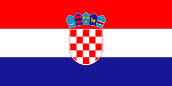 HrvatskaEuropa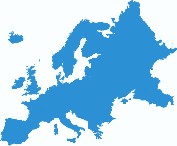 Svijet (dodajte kontinent s kojeg hrana dolazi)grožđeDA - NEčešnjakDA - NEsirDA - NEDA - NEDA - NEDA - NESvakodnevnoSvaki drugi danJednom do dva puta tjednoRjeđeMi je automatski bacamo.Dio bacamo, s ostatak dajemo životinjama.Dio bacamo, a ono za što smatramo da je još dobro pojedemo.Sve konzumiramo, ne obraćamo pozornost na rokove trajanja.Postupamo na drugi način1
nikada234
uvijekPokvari seProđe joj rok trajanjaKuhamo previše i ima ostatakaNitko ju više ne želi jestiDesi se nezgoda (padne na pod, izgori)Promjenama u područjima na koja je usmjeren upitnik:ne možemo uopće utjecati na promjene u svijetuPromjenama u područjima na koja je usmjeren upitnik:možemo neznatno utjecati na promjene u svijetuPromjenama u područjima na koja je usmjeren upitnik:možemo potaknuti male promjene u svijetuPromjenama u područjima na koja je usmjeren upitnik:možemo snažno utjecati na promjene u svijetuLokalna i sezonska hranaNeki sastojci koji se uvoze iz dalekih zemalja također su dostupni u neposrednoj blizini, a iste su ili veće kvalitete. U tom slučaju nije potrebno opterećivati okoliš s nepotrebnim prijeđenim kilometrima. Uvezeno voće i povrće bere se prije nego što sazrije kako bi preživjelo putovanje te zato sadrži manje vitamina i minerala od onog koje se ubere kad je zrelo. Kako bi preživjelo putovanje, voće i povrće se konzervira kemikalijama. Unatoč tome tijekom transporta mnogo hrane iz udaljenih područja propada.Kupovinom lokalne i sezonske hrane sami odlučujemo kako je proizvedeno ono što jedemo.Lokalna i sezonska hranaNeki sastojci koji se uvoze iz dalekih zemalja također su dostupni u neposrednoj blizini, a iste su ili veće kvalitete. U tom slučaju nije potrebno opterećivati okoliš s nepotrebnim prijeđenim kilometrima. Uvezeno voće i povrće bere se prije nego što sazrije kako bi preživjelo putovanje te zato sadrži manje vitamina i minerala od onog koje se ubere kad je zrelo. Kako bi preživjelo putovanje, voće i povrće se konzervira kemikalijama. Unatoč tome tijekom transporta mnogo hrane iz udaljenih područja propada.Kupovinom lokalne i sezonske hrane sami odlučujemo kako je proizvedeno ono što jedemo.Lokalna i sezonska hranaNeki sastojci koji se uvoze iz dalekih zemalja također su dostupni u neposrednoj blizini, a iste su ili veće kvalitete. U tom slučaju nije potrebno opterećivati okoliš s nepotrebnim prijeđenim kilometrima. Uvezeno voće i povrće bere se prije nego što sazrije kako bi preživjelo putovanje te zato sadrži manje vitamina i minerala od onog koje se ubere kad je zrelo. Kako bi preživjelo putovanje, voće i povrće se konzervira kemikalijama. Unatoč tome tijekom transporta mnogo hrane iz udaljenih područja propada.Kupovinom lokalne i sezonske hrane sami odlučujemo kako je proizvedeno ono što jedemo.PitanjeOdgovorDobivaju li učenici svježe/sirovo voće i povrće koje je sazrelo u Hrvatskoj? Pokušajte sami procijeniti koliko je svježeg voća i povrća koje se koristi u vašoj kuhinji proizvedeno u Hrvatskoj   uopće ne   manje od pola obroka u mjesecu+ više od pola obroka u mjesecu   svakodnevnoOdakle dolaze namirnice koje se koriste u školskoj kuhinji?          
Prilagođava li se jelovnik školske kuhinje sezonskoj hrani? Poslužuje li drugačiju hranu u jesen i proljeće ovisno o tome koja hrane se uzgaja i dozrijeva u Hrvatskoj?       uvijek          povremeno     gotovo nikada     nikadaKoristite li voće i povrće uzgojeno u vašem školskom/vrtićkom vrtu?U školskoj kuhinji:  DA/NE   Tijekom satova kuhanja:  DA/NE   Negdje drugdje :  DA/NE   NENENENačin proizvodnje – bio-proizvod, organski proizvod, poštena trgovina Način na koji je naša hrana proizvedena ima presudan utjecaj na zdravlje Zemlje i njenih stanovnika. 70% svjetske populacije još uvijek radi u poljoprivrednoj djelatnosti. Način proizvodnje važniji je nego što mislite.Poštena trgovina omogućuje ljudima iz Afrike, Azije i Latinske Amerike bolje radne i trgovačke uvjete. Radnici su pošteno plaćeni, uzgajaju hranu uzimajući u obzir zaštitu okoliša, a njihova djeca mogu ići u školu.Organska poljoprivreda je jedan od oblika moderne poljoprivrede, bez upotrebe kemijskih sredstava s negativnim utjecajem na okoliš i život ljudi i stoke.Način proizvodnje – bio-proizvod, organski proizvod, poštena trgovina Način na koji je naša hrana proizvedena ima presudan utjecaj na zdravlje Zemlje i njenih stanovnika. 70% svjetske populacije još uvijek radi u poljoprivrednoj djelatnosti. Način proizvodnje važniji je nego što mislite.Poštena trgovina omogućuje ljudima iz Afrike, Azije i Latinske Amerike bolje radne i trgovačke uvjete. Radnici su pošteno plaćeni, uzgajaju hranu uzimajući u obzir zaštitu okoliša, a njihova djeca mogu ići u školu.Organska poljoprivreda je jedan od oblika moderne poljoprivrede, bez upotrebe kemijskih sredstava s negativnim utjecajem na okoliš i život ljudi i stoke.Način proizvodnje – bio-proizvod, organski proizvod, poštena trgovina Način na koji je naša hrana proizvedena ima presudan utjecaj na zdravlje Zemlje i njenih stanovnika. 70% svjetske populacije još uvijek radi u poljoprivrednoj djelatnosti. Način proizvodnje važniji je nego što mislite.Poštena trgovina omogućuje ljudima iz Afrike, Azije i Latinske Amerike bolje radne i trgovačke uvjete. Radnici su pošteno plaćeni, uzgajaju hranu uzimajući u obzir zaštitu okoliša, a njihova djeca mogu ići u školu.Organska poljoprivreda je jedan od oblika moderne poljoprivrede, bez upotrebe kemijskih sredstava s negativnim utjecajem na okoliš i život ljudi i stoke.PitanjeOdgovorJesu li neke od namirnica u školskoj kuhinji kupljene poštenom trgovinom (Fair Trade)? Koje su to namirnice? NEPOZNATOJe li neki od sastojaka u školskoj kuhinji organski? Koji su to sastojci?NEPOZNATOPrekomjerna konzumacija mesa i mesnih prerađevinaSve veća globalna potražnja za mesom dovodi do povećanja njegove proizvodnje. Intenzivan uzgoj stoke zahtijeva ogromne količine hrane čija proizvodnja zahtijeva veliku površinu zemljišta, kao i veliku količinu vode. Stočna hrana se uglavnom uvozi iz Južne Amerike gdje se uzgaja na velikim poljima nastalim nakon sječe izvorne šume. Za proizvodnju kilograma govedine na hrvatskom tržištu, potrebno je 5 000 do 15 000 litara vode, kao i veliki komad zemlje- ovisno dolazi li ona iz ekstenzivnog ili intenzivnog uzgoja. Intenzivno stočarstvo oslobađa velike količine metana u atmosferu - a to je jedan od najjačih stakleničkih plinova. Intenzivna proizvodnja mesa značajno doprinosi globalnim klimatskim promjenama. Poznati Beatle Sir Paul McCartney započeo je kampanju pod nazivom “Meat Free Monday”  kako bi se smanjio utjecaj proizvodnje mesa na našem planetu, http://www.meatfreemondays.com/.Prekomjerna konzumacija mesa i mesnih prerađevinaSve veća globalna potražnja za mesom dovodi do povećanja njegove proizvodnje. Intenzivan uzgoj stoke zahtijeva ogromne količine hrane čija proizvodnja zahtijeva veliku površinu zemljišta, kao i veliku količinu vode. Stočna hrana se uglavnom uvozi iz Južne Amerike gdje se uzgaja na velikim poljima nastalim nakon sječe izvorne šume. Za proizvodnju kilograma govedine na hrvatskom tržištu, potrebno je 5 000 do 15 000 litara vode, kao i veliki komad zemlje- ovisno dolazi li ona iz ekstenzivnog ili intenzivnog uzgoja. Intenzivno stočarstvo oslobađa velike količine metana u atmosferu - a to je jedan od najjačih stakleničkih plinova. Intenzivna proizvodnja mesa značajno doprinosi globalnim klimatskim promjenama. Poznati Beatle Sir Paul McCartney započeo je kampanju pod nazivom “Meat Free Monday”  kako bi se smanjio utjecaj proizvodnje mesa na našem planetu, http://www.meatfreemondays.com/.Prekomjerna konzumacija mesa i mesnih prerađevinaSve veća globalna potražnja za mesom dovodi do povećanja njegove proizvodnje. Intenzivan uzgoj stoke zahtijeva ogromne količine hrane čija proizvodnja zahtijeva veliku površinu zemljišta, kao i veliku količinu vode. Stočna hrana se uglavnom uvozi iz Južne Amerike gdje se uzgaja na velikim poljima nastalim nakon sječe izvorne šume. Za proizvodnju kilograma govedine na hrvatskom tržištu, potrebno je 5 000 do 15 000 litara vode, kao i veliki komad zemlje- ovisno dolazi li ona iz ekstenzivnog ili intenzivnog uzgoja. Intenzivno stočarstvo oslobađa velike količine metana u atmosferu - a to je jedan od najjačih stakleničkih plinova. Intenzivna proizvodnja mesa značajno doprinosi globalnim klimatskim promjenama. Poznati Beatle Sir Paul McCartney započeo je kampanju pod nazivom “Meat Free Monday”  kako bi se smanjio utjecaj proizvodnje mesa na našem planetu, http://www.meatfreemondays.com/.PitanjeOdgovorKoliko se puta tjedno u vašoj školskoj kuhinji poslužuje bezmesni obrok? DVA PUTA TJEDNOAgrobioraznolikostAgrobioraznolikost je varijabilnost poljoprivrednih usjeva i pasmina životinja. Agrobioraznolikost čuva stare izvorne sorte koje su sve češće zamijenjene novim visoko-produktivnih sorata koje daju veće prinose pšenice, više mlijeka, mesa ili jaja. Tradicionalne sorte su manje profitabilne, ali čuvaju različite vrijednosti poput otpornosti na bolesti i klimatske promjene, postojanosti, plodnosti i dugovječnosti. Te osobine mogu postati još važnije, zbog promjena u ekosustavu.AgrobioraznolikostAgrobioraznolikost je varijabilnost poljoprivrednih usjeva i pasmina životinja. Agrobioraznolikost čuva stare izvorne sorte koje su sve češće zamijenjene novim visoko-produktivnih sorata koje daju veće prinose pšenice, više mlijeka, mesa ili jaja. Tradicionalne sorte su manje profitabilne, ali čuvaju različite vrijednosti poput otpornosti na bolesti i klimatske promjene, postojanosti, plodnosti i dugovječnosti. Te osobine mogu postati još važnije, zbog promjena u ekosustavu.AgrobioraznolikostAgrobioraznolikost je varijabilnost poljoprivrednih usjeva i pasmina životinja. Agrobioraznolikost čuva stare izvorne sorte koje su sve češće zamijenjene novim visoko-produktivnih sorata koje daju veće prinose pšenice, više mlijeka, mesa ili jaja. Tradicionalne sorte su manje profitabilne, ali čuvaju različite vrijednosti poput otpornosti na bolesti i klimatske promjene, postojanosti, plodnosti i dugovječnosti. Te osobine mogu postati još važnije, zbog promjena u ekosustavu.PitanjeOdgovorKoriste li se u školskoj kuhinji različite vrste iste skupine namirnica (primjerice od žitarica koristite osim pšenice i proso, heljdu, bulgur i slično)?NEKoriste li se u školskoj kuhinji tradicionalne lokalne sorte biljaka?DA (BLITVA, ŠPINAT)Koriste li se u školskoj kuhinji tradicionalne hrvatske vrste životinjaNEPrerađena hrana i palmino uljePrerade hrane je proces u kojem se korištenjem specifičnog procesa sastojci transformiraju u novi oblik s različite kvalitete. Danas konzumiramo veliku količinu prerađene hrane koja uzrokuje sve veću pojavu pretilosti kod djece i odraslih. Okus i rok trajanja obrađene hrana se može poboljšati uporabom palminog ulja.  Palmino ulje je ulje kojim se najviše trguje u svijetu, a sadrži ga gotovo 50% prerađene hrane. Intenzivna proizvodnja palminog ulja uzrokuje deforestaciju, kršenje ljudskih prava domorodaca u Indoneziji, ali i zagađenje atmosfere i oceana.Prerađena hrana i palmino uljePrerade hrane je proces u kojem se korištenjem specifičnog procesa sastojci transformiraju u novi oblik s različite kvalitete. Danas konzumiramo veliku količinu prerađene hrane koja uzrokuje sve veću pojavu pretilosti kod djece i odraslih. Okus i rok trajanja obrađene hrana se može poboljšati uporabom palminog ulja.  Palmino ulje je ulje kojim se najviše trguje u svijetu, a sadrži ga gotovo 50% prerađene hrane. Intenzivna proizvodnja palminog ulja uzrokuje deforestaciju, kršenje ljudskih prava domorodaca u Indoneziji, ali i zagađenje atmosfere i oceana.Prerađena hrana i palmino uljePrerade hrane je proces u kojem se korištenjem specifičnog procesa sastojci transformiraju u novi oblik s različite kvalitete. Danas konzumiramo veliku količinu prerađene hrane koja uzrokuje sve veću pojavu pretilosti kod djece i odraslih. Okus i rok trajanja obrađene hrana se može poboljšati uporabom palminog ulja.  Palmino ulje je ulje kojim se najviše trguje u svijetu, a sadrži ga gotovo 50% prerađene hrane. Intenzivna proizvodnja palminog ulja uzrokuje deforestaciju, kršenje ljudskih prava domorodaca u Indoneziji, ali i zagađenje atmosfere i oceana.PitanjeOdgovorJesu li obroci u vašoj kuhinji pripremljeni sa svježim namirnicama? Što mislite u kojem postotku?DA 90%Koristi li vaša školska kuhinja namirnice koje sadrže palmino ulje? Koje su to namirnice I u kojem obimu ih koristite? VEĆINOM NEKoristi li vaša školska kuhinja  palmino ulje u pripremi obroka (prženje, pečenje i sl.)? NEOstatci hraneProsječni Europljanin baci otprilike 100 kg hrane godišnje, te prema procjenama, oko trećina hrane nepotrebno završava na odlagalištima otpada iako se većina te hrane mogla iskoristiti. Bacajući hranu bacamo i vodu, energiju, tlo I novac koji su iskorišteni za njenu proizvodnju. Ostatci hraneProsječni Europljanin baci otprilike 100 kg hrane godišnje, te prema procjenama, oko trećina hrane nepotrebno završava na odlagalištima otpada iako se većina te hrane mogla iskoristiti. Bacajući hranu bacamo i vodu, energiju, tlo I novac koji su iskorišteni za njenu proizvodnju. Ostatci hraneProsječni Europljanin baci otprilike 100 kg hrane godišnje, te prema procjenama, oko trećina hrane nepotrebno završava na odlagalištima otpada iako se većina te hrane mogla iskoristiti. Bacajući hranu bacamo i vodu, energiju, tlo I novac koji su iskorišteni za njenu proizvodnju. PitanjeOdgovorJe li moguće posluživati manje porcije i tražiti repete u školskoj kuhinji?DAKoliko se hrane baca u školskoj kuhinji? Razgovarajte s predstavnikom vaše školske kuhinje biste li mogli izvagati ili izmjeriti količinu ostataka (vraćeno iz blagovaonice i ostaci u kuhinji, te što je bačeno). Saznajte koliko hrane je bačeno tjedno. Koliko je to približno tijekom cijele godine? Ako odlučite smanjiti količinu otpada, ponovno provedite mjerenja nakon što ste završili odabrane zadatke.Što radite sa desertom, voćem, jogurtom koje ne pojedete izravno u kuhinji?Ne smijemo ih iznijeti iz kuhinje.Možemo ih odložiti na za to određeno mjesto kako bi ih netko drugi mogao uzeti. Moramo ih ponijeti sa sobom. +Gdje završe ostatci hrane iz školske kuhinje? ULJE SE PRIKUPLJA ZA RECIKLAŽU, A OSTALO U OTPADU.Trudi li se školska kuhinja otkriti što učenici vole, a što ne vole jestiDALokalna i sezonska hranaLokalna i sezonska hranaLokalna i sezonska hranaPitanjeOdgovorKoliko kilometara su prešli sastojci za pripremu školskih obroka prije nego što su stigli do škole? *Odaberite dva ili više obroka i pokušajte izračunati koliko su kilometara namirnice putovale  prije nego su stigle u školu. Postoji li u vašoj Ekoškoli shema školskog voća? Odakle dolazi voće u vašu ustanovu?DA, DOBAVLJAČ JE TUTTI FRUTTI, PODRIJETLO HRVATSKO.Način proizvodnje – bio-proizvod, organski proizvod, poštena trgovina Način proizvodnje – bio-proizvod, organski proizvod, poštena trgovina Način proizvodnje – bio-proizvod, organski proizvod, poštena trgovina PitanjeOdgovorKoliko često su namirnice proizvedene na ovaj način i kupljene poštenom trgovinom dio obroka u vašoj kuhinji? Poštena trgovina +Bio-proizvod Organski proizvodPrekomjerna konzumacija mesa i mesnih prerađevinaPrekomjerna konzumacija mesa i mesnih prerađevinaPrekomjerna konzumacija mesa i mesnih prerađevinaPitanjeOdgovorKoliko je vegana i vegetarijanaca u vašoj ustanovi i hrane li se oni u vašoj kuhinji? IMA IH OKO 10. NE HRANE SE U ŠKOLSKOJ KUHINJI.AgrobioraznolikostAgrobioraznolikostAgrobioraznolikostPitanjeOdgovorKoje sorte ovih usjeva koristite u vašoj kuhinji? Prerađena hrana i palmino uljePrerađena hrana i palmino uljePrerađena hrana i palmino uljePrerađena hrana i palmino uljePitanjeOdgovorKoliko se puta tjedno u vašoj kuhinji poslužuju slatkiši ili kolači za desert, a koliko puta voće? Slatkiši/kolači DO 2 puta tjednoVoće SVAKI DAN.Slatkiši/kolači DO 2 puta tjednoVoće SVAKI DAN.Ostatci hraneOstatci hraneOstatci hranePitanjeOdgovorDetaljnija analiza količine hrane bačene u školskoj kuhinji?  *U obveznom dijelu Analize hrane determinirali ste količinu hrane bačene tijelom jednog tjedna. Sada možete analizirati koliko je to hrane po osobi u školi? Koliko je to približno tijekom cijele godine? Ako odlučite smanjiti količinu otpada, ponovno provedite mjerenja nakon što ste završili odabrane zadatke. Usporedite iste obroke.DNEVNO SE PRIPREMA 120 OBROKA.Koja hrana i koje piće su najpopularniji i najnepopularniji kod djece? *Je li ono što ste otkrili povezano s količinom bačene hrane? Ukoliko je, što se može učiniti kako bi odgovornije postupali s hranom? Koju hranu bi učenici htjeli imati u školskoj kuhinji?PIZZA, POMFRIBacaju li učenici u školi i okolici hranu koju mogu uzeti sa sobom iz školske kuhinje?UGLAVNOM NE.Je li moguće odabrati prilog ili odbiti dijelove obroka?DAPostoji li mogućnost zamjene dijela obroka s nečim drugim? Na primjer zamijeniti meso s povrćem.DAMože li netko predlagati i mijenjati meni u kuhinji. Koliko često se ta opcija koristi? Učenici  DAUčitelji   NERoditelji  NEDaje li školska kuhinja informacije o sastavu hrane koja se u njoj konzumira? Gdje se ove informacije mogu naći? Jesu li lako dostupne? Jesu li namijenjene učenicima, roditeljima, ili učiteljima?DA, AKO NETKO POTRAŽUJE.Jesu li kuhari uključeni u edukaciju djece i kako?NE.Područje odgovorne prehrane Lokalna i sezonska hrana	Način proizvodnje – bio-proizvod, organski proizvod, poštena trgovinaPrerađena hrana i palmino ulje Ostatci hraneAsortiman
(U prazne redove upišite koje vrste su dostupne, npr. pod “Orašasti plodovi” možete napisati lješnjaci, bademi, itd.)Odakle dolazi proizvod koji se prodaje u kantini/samoposlužnom aparatu?Napišite koji su proizvodi proizvedeni u Hrvatskoj, a koji su uvezeni. Za hrvatske proizvode pokušajte utvrditi jesu li lokalni ili iz drugih regija (pokušajte utvrditi koliko kilometara je proizvod putovao)  Navedite proizvode koji su bio ili organski proizvod ili su došli poštenom trgovinomKoji proizvod sadrži/ne sadrži palmino ulje?Koji se proizvodi u kantini/samoposlužnom aparatu najmanje prodaju, te najčešće završe u otpadu?(broj proizvoda u određenom razdoblju koje ste sami odabrali) Orašasti plodoviVoćeSlatkišiKrekeriTopla užina (brza hrana – pizza, hot dog, i sl.)Hladna užina (pekarski proizvodi, sendviči, i sl.)PićaEvaluacijaOd najviše prodanog:………...% iz lokalnih izvora…........% iz druge hrvatske regije……….…% uvezeno……….% su bio proizvodi ……….% su fair-trade proizvodi……….% ne sadrže palmino ulje……….% sadrže palmino ulje Najviše/najmanje završi u otpadu:1.2.3...Koliko je hrane bačeno iz kantine tjedno? Navedite broj u kg i ukupnu vrijednost.Mogu li učenici/učitelji/roditelji utjecati na asortiman kantine/samoposlužnog aparata? Ako mogu, navedite tko! Koliko često se ta mogućnost koristi?Broj odgovoraBroj odgovoraKoliko su česti odgovori? Broj odgovora/broj ispunjenih upitnika * 100Koliko su česti odgovori? Broj odgovora/broj ispunjenih upitnika * 100EvaluacijaEvaluacijaEvaluacijaEvaluacijaEvaluacijaEvaluacijaBroj odgovoraBroj odgovoraKoliko su česti odgovori? Broj odgovora/broj ispunjenih upitnika * 100Koliko su česti odgovori? Broj odgovora/broj ispunjenih upitnika * 100Što rezultat znači?Što rezultat znači?Što rezultat znači?Što je dobro u tome?Što je dobro u tome?Što se može promijeniti?Primjer: Koliko često pripremate hranu kod kuće?Primjer: Koliko često pripremate hranu kod kuće?Primjer: Koliko često pripremate hranu kod kuće?Primjer: Koliko često pripremate hranu kod kuće?Primjer: Koliko često pripremate hranu kod kuće?Primjer: Koliko često pripremate hranu kod kuće?Primjer: Koliko često pripremate hranu kod kuće?Primjer: Koliko često pripremate hranu kod kuće?Primjer: Koliko često pripremate hranu kod kuće?Primjer: Koliko često pripremate hranu kod kuće?Primjer: Koliko često pripremate hranu kod kuće?Svaki danSvaki dan66/30=0.2, 0.2*100=20 %6/30=0.2, 0.2*100=20 %20 % obitelji kuha kod kuće svaki dan20 % obitelji kuha kod kuće svaki dan20 % obitelji kuha kod kuće svaki danMislimo da je činjenica da trećina obitelji kuha svaki drugi dan dobar rezultatMislimo da je činjenica da trećina obitelji kuha svaki drugi dan dobar rezultatKuhanje samo dva puta tjedno nam se ne čini kao nešto posebno, a izgleda da puno obitelji to radeMogli bismo povećati broj obitelji koje kuhaju više od dva puta tjedno jer nam se čini da previše obitelji kuha samo vikendom Svaki drugi danSvaki drugi dan1033 % obitelji kuha svaki drugi dan33 % obitelji kuha svaki drugi dan33 % obitelji kuha svaki drugi danMislimo da je činjenica da trećina obitelji kuha svaki drugi dan dobar rezultatMislimo da je činjenica da trećina obitelji kuha svaki drugi dan dobar rezultatKuhanje samo dva puta tjedno nam se ne čini kao nešto posebno, a izgleda da puno obitelji to radeMogli bismo povećati broj obitelji koje kuhaju više od dva puta tjedno jer nam se čini da previše obitelji kuha samo vikendom Dva puta tjednoDva puta tjedno1240 % obitelji kuha dvaput tjedno 40 % obitelji kuha dvaput tjedno 40 % obitelji kuha dvaput tjedno Mislimo da je činjenica da trećina obitelji kuha svaki drugi dan dobar rezultatMislimo da je činjenica da trećina obitelji kuha svaki drugi dan dobar rezultatKuhanje samo dva puta tjedno nam se ne čini kao nešto posebno, a izgleda da puno obitelji to radeMogli bismo povećati broj obitelji koje kuhaju više od dva puta tjedno jer nam se čini da previše obitelji kuha samo vikendom Jednom tjednoJednom tjedno27% obitelji kuha jednom tjedno7% obitelji kuha jednom tjedno7% obitelji kuha jednom tjednoMislimo da je činjenica da trećina obitelji kuha svaki drugi dan dobar rezultatMislimo da je činjenica da trećina obitelji kuha svaki drugi dan dobar rezultatKuhanje samo dva puta tjedno nam se ne čini kao nešto posebno, a izgleda da puno obitelji to radeMogli bismo povećati broj obitelji koje kuhaju više od dva puta tjedno jer nam se čini da previše obitelji kuha samo vikendom RjeđeRjeđeNitko ne kuha rjeđe od jednom tjednoNitko ne kuha rjeđe od jednom tjednoNitko ne kuha rjeđe od jednom tjednoMislimo da je činjenica da trećina obitelji kuha svaki drugi dan dobar rezultatMislimo da je činjenica da trećina obitelji kuha svaki drugi dan dobar rezultatKuhanje samo dva puta tjedno nam se ne čini kao nešto posebno, a izgleda da puno obitelji to radeMogli bismo povećati broj obitelji koje kuhaju više od dva puta tjedno jer nam se čini da previše obitelji kuha samo vikendom Gdje nabavljate svoju hranu?Gdje nabavljate svoju hranu?Gdje nabavljate svoju hranu?Gdje nabavljate svoju hranu?Gdje nabavljate svoju hranu?Gdje nabavljate svoju hranu?Gdje nabavljate svoju hranu?Gdje nabavljate svoju hranu?Gdje nabavljate svoju hranu?Gdje nabavljate svoju hranu?Gdje nabavljate svoju hranu?a) Kupujemo hranu u dućanu.a) Kupujemo hranu u dućanu.a) Kupujemo hranu u dućanu.a) Kupujemo hranu u dućanu.a) Kupujemo hranu u dućanu.a) Kupujemo hranu u dućanu.a) Kupujemo hranu u dućanu.a) Kupujemo hranu u dućanu.a) Kupujemo hranu u dućanu.a) Kupujemo hranu u dućanu.a) Kupujemo hranu u dućanu.1- Nikad1- Nikad21.28%1.28%22138.33%8.33%338554.49%54.49%Živimo u gradu pa je i za očekivati da većina domaćinstava hranu kupuje u trgovini.Živimo u gradu pa je i za očekivati da većina domaćinstava hranu kupuje u trgovini.Živimo u gradu pa je i za očekivati da većina domaćinstava hranu kupuje u trgovini.Kontrolira se zdravstvena ispravnost hrane.Kontrolira se zdravstvena ispravnost hrane.Poticati kupovinu od OPG i malih proizvođača.4 - Uvijek4 - Uvijek5635.90%35.90%b) Kupujemo hranu na tržnici.b) Kupujemo hranu na tržnici.b) Kupujemo hranu na tržnici.b) Kupujemo hranu na tržnici.b) Kupujemo hranu na tržnici.b) Kupujemo hranu na tržnici.b) Kupujemo hranu na tržnici.b) Kupujemo hranu na tržnici.b) Kupujemo hranu na tržnici.b) Kupujemo hranu na tržnici.b) Kupujemo hranu na tržnici.1- Nikad1- Nikad117.05%7.05%225736.54%36.54%337850.00%50.00%Rijeka ima bogatu ponudu na svojoj tržnici gdje je ujedno i smještena ribarnica.Rijeka ima bogatu ponudu na svojoj tržnici gdje je ujedno i smještena ribarnica.Rijeka ima bogatu ponudu na svojoj tržnici gdje je ujedno i smještena ribarnica.4 - Uvijek4 - Uvijek106.41%6.41%c) Kupujemo hranu direktno od proizvođača/ poljoprivrednika.c) Kupujemo hranu direktno od proizvođača/ poljoprivrednika.c) Kupujemo hranu direktno od proizvođača/ poljoprivrednika.c) Kupujemo hranu direktno od proizvođača/ poljoprivrednika.c) Kupujemo hranu direktno od proizvođača/ poljoprivrednika.c) Kupujemo hranu direktno od proizvođača/ poljoprivrednika.c) Kupujemo hranu direktno od proizvođača/ poljoprivrednika.c) Kupujemo hranu direktno od proizvođača/ poljoprivrednika.c) Kupujemo hranu direktno od proizvođača/ poljoprivrednika.c) Kupujemo hranu direktno od proizvođača/ poljoprivrednika.c) Kupujemo hranu direktno od proizvođača/ poljoprivrednika.1- Nikad1- Nikad4931.41%31.41%227044.87%44.87%Slaba ponuda OPG-ova i slaba informiranost građana o njihovoj prodaji u gradu.Slaba ponuda OPG-ova i slaba informiranost građana o njihovoj prodaji u gradu.Slaba ponuda OPG-ova i slaba informiranost građana o njihovoj prodaji u gradu.Bolja organizacija i prodaja te informiranost građana putem lokalne zajednice i medija.333522.44%22.44%4 - Uvijek4 - Uvijek21.28%1.28%d) Sami uzgajamo svoju hranu.d) Sami uzgajamo svoju hranu.d) Sami uzgajamo svoju hranu.d) Sami uzgajamo svoju hranu.d) Sami uzgajamo svoju hranu.d) Sami uzgajamo svoju hranu.d) Sami uzgajamo svoju hranu.d) Sami uzgajamo svoju hranu.d) Sami uzgajamo svoju hranu.d) Sami uzgajamo svoju hranu.d) Sami uzgajamo svoju hranu.1- Nikad1- Nikad10466.67%Živimo u gradskoj sredini pa nitko ne proizvodi svoju hranu, osim što možda imaju rodbinu ili vlastiti teren u okolini Rijeke te tamo mogu nešto uzgojiti.Živimo u gradskoj sredini pa nitko ne proizvodi svoju hranu, osim što možda imaju rodbinu ili vlastiti teren u okolini Rijeke te tamo mogu nešto uzgojiti.Živimo u gradskoj sredini pa nitko ne proizvodi svoju hranu, osim što možda imaju rodbinu ili vlastiti teren u okolini Rijeke te tamo mogu nešto uzgojiti.Živimo u gradskoj sredini pa nitko ne proizvodi svoju hranu, osim što možda imaju rodbinu ili vlastiti teren u okolini Rijeke te tamo mogu nešto uzgojiti.Sadnja začinskog bilja kao lončanice na balkonima i u stanovima.222817.95%331710.90%4 - Uvijek4 - Uvijek74.49%2. Koju hranu sami uzgajate?Krumpir, luk, mrkvaPovrćejajakrumpir,bijeli i crveni luk,blitva,peršin,celer,mrkva,poriluk,radić i salata...Rajčice, tikvice, balancane, salata, blizvaKupus, bitva, cikla, rajčica, smokve, mandarine, limetePovrćekrumpir,sezonsko povrćeBlitva,pomidor,kelj,salata,mahunaRajčica,blitva,špinat,mahune,tikvice,krastavac,razne salate,krumpir...blitva, mahune, tikvice, radić, riga, bosiljak, peršin mrkva,blitva,salata,jagode,persinpovrće i voćepovrće(mrkva,peršin,poriluk,zelje,mahune,tikvice..),voće(jagode,maline,jabuke,kruške,šljive)povrćeKrumpiri, mrkva, blitva, rajčica, peršin, celer, luk, grašak, tikvice, maline, jabuke.. Maline tresnje sljivepovrće, voćeVoće i povrćePOMIDOR, neke vrste voća (trešnja, višnja, kiwi)...Voće i povrćepovrće i voće u vrtovima mojih bakapovrće i voćevoće (mandarine, limune, lubenice...)i  povrće (krumpir.JajavoćeSalata, mrkva, rajčica, mahune, začini...Trešnje,masline,limunipovrće i voćebroskvu, grašak, mahune, peršin, bobzačinsko biljekrumpir, pomidor, radić, salata, mahunz, cikla, grašak, mrkva, peršin, smokve, grožđe, cibori, začinsko bilje, nar, jagode i povrće iz vrtaVoće i povrćePovrće:salata,blitva,mahune,pomidori,tikvice,broskva,peršin,mrkva,... Voće:nar,grožđe, trešnjePovrćeRajčica,kupus,paprika,krompir,kapula,češnjak,voćekrompirMama ima vrt...krumpir, luk, rajcica, paprika, grasak, mahune, grahVoće i povrće razno Trešnje, maline, šljive luk,krumpir,grah,mrkvu,grašak,papriku,kruške,jagode,salatu,rigicu,Mahunarke,luk,krumpir i aronijePovrće, voće, piletina, svinjetinaKrumpir,kupusmahunarke. luk, blitva, krompir, grožđe....Blitva, rajcica, salata, tresnje, smokve, persin..povrćePovrce: rajcice, salata, tikvice, persin, mrkva, cikla, hren, celer, patlidzani, krastavci... Voce: jagode, kruske, sljive, smokve, jabuke, kakigrah, salatu, paprike, balancane, persin, feferoni, slive, tresnje..2. Koju hranu sami uzgajate?Krumpir, luk, mrkvaPovrćejajakrumpir,bijeli i crveni luk,blitva,peršin,celer,mrkva,poriluk,radić i salata...Rajčice, tikvice, balancane, salata, blizvaKupus, bitva, cikla, rajčica, smokve, mandarine, limetePovrćekrumpir,sezonsko povrćeBlitva,pomidor,kelj,salata,mahunaRajčica,blitva,špinat,mahune,tikvice,krastavac,razne salate,krumpir...blitva, mahune, tikvice, radić, riga, bosiljak, peršin mrkva,blitva,salata,jagode,persinpovrće i voćepovrće(mrkva,peršin,poriluk,zelje,mahune,tikvice..),voće(jagode,maline,jabuke,kruške,šljive)povrćeKrumpiri, mrkva, blitva, rajčica, peršin, celer, luk, grašak, tikvice, maline, jabuke.. Maline tresnje sljivepovrće, voćeVoće i povrćePOMIDOR, neke vrste voća (trešnja, višnja, kiwi)...Voće i povrćepovrće i voće u vrtovima mojih bakapovrće i voćevoće (mandarine, limune, lubenice...)i  povrće (krumpir.JajavoćeSalata, mrkva, rajčica, mahune, začini...Trešnje,masline,limunipovrće i voćebroskvu, grašak, mahune, peršin, bobzačinsko biljekrumpir, pomidor, radić, salata, mahunz, cikla, grašak, mrkva, peršin, smokve, grožđe, cibori, začinsko bilje, nar, jagode i povrće iz vrtaVoće i povrćePovrće:salata,blitva,mahune,pomidori,tikvice,broskva,peršin,mrkva,... Voće:nar,grožđe, trešnjePovrćeRajčica,kupus,paprika,krompir,kapula,češnjak,voćekrompirMama ima vrt...krumpir, luk, rajcica, paprika, grasak, mahune, grahVoće i povrće razno Trešnje, maline, šljive luk,krumpir,grah,mrkvu,grašak,papriku,kruške,jagode,salatu,rigicu,Mahunarke,luk,krumpir i aronijePovrće, voće, piletina, svinjetinaKrumpir,kupusmahunarke. luk, blitva, krompir, grožđe....Blitva, rajcica, salata, tresnje, smokve, persin..povrćePovrce: rajcice, salata, tikvice, persin, mrkva, cikla, hren, celer, patlidzani, krastavci... Voce: jagode, kruske, sljive, smokve, jabuke, kakigrah, salatu, paprike, balancane, persin, feferoni, slive, tresnje..2. Koju hranu sami uzgajate?Krumpir, luk, mrkvaPovrćejajakrumpir,bijeli i crveni luk,blitva,peršin,celer,mrkva,poriluk,radić i salata...Rajčice, tikvice, balancane, salata, blizvaKupus, bitva, cikla, rajčica, smokve, mandarine, limetePovrćekrumpir,sezonsko povrćeBlitva,pomidor,kelj,salata,mahunaRajčica,blitva,špinat,mahune,tikvice,krastavac,razne salate,krumpir...blitva, mahune, tikvice, radić, riga, bosiljak, peršin mrkva,blitva,salata,jagode,persinpovrće i voćepovrće(mrkva,peršin,poriluk,zelje,mahune,tikvice..),voće(jagode,maline,jabuke,kruške,šljive)povrćeKrumpiri, mrkva, blitva, rajčica, peršin, celer, luk, grašak, tikvice, maline, jabuke.. Maline tresnje sljivepovrće, voćeVoće i povrćePOMIDOR, neke vrste voća (trešnja, višnja, kiwi)...Voće i povrćepovrće i voće u vrtovima mojih bakapovrće i voćevoće (mandarine, limune, lubenice...)i  povrće (krumpir.JajavoćeSalata, mrkva, rajčica, mahune, začini...Trešnje,masline,limunipovrće i voćebroskvu, grašak, mahune, peršin, bobzačinsko biljekrumpir, pomidor, radić, salata, mahunz, cikla, grašak, mrkva, peršin, smokve, grožđe, cibori, začinsko bilje, nar, jagode i povrće iz vrtaVoće i povrćePovrće:salata,blitva,mahune,pomidori,tikvice,broskva,peršin,mrkva,... Voće:nar,grožđe, trešnjePovrćeRajčica,kupus,paprika,krompir,kapula,češnjak,voćekrompirMama ima vrt...krumpir, luk, rajcica, paprika, grasak, mahune, grahVoće i povrće razno Trešnje, maline, šljive luk,krumpir,grah,mrkvu,grašak,papriku,kruške,jagode,salatu,rigicu,Mahunarke,luk,krumpir i aronijePovrće, voće, piletina, svinjetinaKrumpir,kupusmahunarke. luk, blitva, krompir, grožđe....Blitva, rajcica, salata, tresnje, smokve, persin..povrćePovrce: rajcice, salata, tikvice, persin, mrkva, cikla, hren, celer, patlidzani, krastavci... Voce: jagode, kruske, sljive, smokve, jabuke, kakigrah, salatu, paprike, balancane, persin, feferoni, slive, tresnje..2. Koju hranu sami uzgajate?Krumpir, luk, mrkvaPovrćejajakrumpir,bijeli i crveni luk,blitva,peršin,celer,mrkva,poriluk,radić i salata...Rajčice, tikvice, balancane, salata, blizvaKupus, bitva, cikla, rajčica, smokve, mandarine, limetePovrćekrumpir,sezonsko povrćeBlitva,pomidor,kelj,salata,mahunaRajčica,blitva,špinat,mahune,tikvice,krastavac,razne salate,krumpir...blitva, mahune, tikvice, radić, riga, bosiljak, peršin mrkva,blitva,salata,jagode,persinpovrće i voćepovrće(mrkva,peršin,poriluk,zelje,mahune,tikvice..),voće(jagode,maline,jabuke,kruške,šljive)povrćeKrumpiri, mrkva, blitva, rajčica, peršin, celer, luk, grašak, tikvice, maline, jabuke.. Maline tresnje sljivepovrće, voćeVoće i povrćePOMIDOR, neke vrste voća (trešnja, višnja, kiwi)...Voće i povrćepovrće i voće u vrtovima mojih bakapovrće i voćevoće (mandarine, limune, lubenice...)i  povrće (krumpir.JajavoćeSalata, mrkva, rajčica, mahune, začini...Trešnje,masline,limunipovrće i voćebroskvu, grašak, mahune, peršin, bobzačinsko biljekrumpir, pomidor, radić, salata, mahunz, cikla, grašak, mrkva, peršin, smokve, grožđe, cibori, začinsko bilje, nar, jagode i povrće iz vrtaVoće i povrćePovrće:salata,blitva,mahune,pomidori,tikvice,broskva,peršin,mrkva,... Voće:nar,grožđe, trešnjePovrćeRajčica,kupus,paprika,krompir,kapula,češnjak,voćekrompirMama ima vrt...krumpir, luk, rajcica, paprika, grasak, mahune, grahVoće i povrće razno Trešnje, maline, šljive luk,krumpir,grah,mrkvu,grašak,papriku,kruške,jagode,salatu,rigicu,Mahunarke,luk,krumpir i aronijePovrće, voće, piletina, svinjetinaKrumpir,kupusmahunarke. luk, blitva, krompir, grožđe....Blitva, rajcica, salata, tresnje, smokve, persin..povrćePovrce: rajcice, salata, tikvice, persin, mrkva, cikla, hren, celer, patlidzani, krastavci... Voce: jagode, kruske, sljive, smokve, jabuke, kakigrah, salatu, paprike, balancane, persin, feferoni, slive, tresnje..2. Koju hranu sami uzgajate?Krumpir, luk, mrkvaPovrćejajakrumpir,bijeli i crveni luk,blitva,peršin,celer,mrkva,poriluk,radić i salata...Rajčice, tikvice, balancane, salata, blizvaKupus, bitva, cikla, rajčica, smokve, mandarine, limetePovrćekrumpir,sezonsko povrćeBlitva,pomidor,kelj,salata,mahunaRajčica,blitva,špinat,mahune,tikvice,krastavac,razne salate,krumpir...blitva, mahune, tikvice, radić, riga, bosiljak, peršin mrkva,blitva,salata,jagode,persinpovrće i voćepovrće(mrkva,peršin,poriluk,zelje,mahune,tikvice..),voće(jagode,maline,jabuke,kruške,šljive)povrćeKrumpiri, mrkva, blitva, rajčica, peršin, celer, luk, grašak, tikvice, maline, jabuke.. Maline tresnje sljivepovrće, voćeVoće i povrćePOMIDOR, neke vrste voća (trešnja, višnja, kiwi)...Voće i povrćepovrće i voće u vrtovima mojih bakapovrće i voćevoće (mandarine, limune, lubenice...)i  povrće (krumpir.JajavoćeSalata, mrkva, rajčica, mahune, začini...Trešnje,masline,limunipovrće i voćebroskvu, grašak, mahune, peršin, bobzačinsko biljekrumpir, pomidor, radić, salata, mahunz, cikla, grašak, mrkva, peršin, smokve, grožđe, cibori, začinsko bilje, nar, jagode i povrće iz vrtaVoće i povrćePovrće:salata,blitva,mahune,pomidori,tikvice,broskva,peršin,mrkva,... Voće:nar,grožđe, trešnjePovrćeRajčica,kupus,paprika,krompir,kapula,češnjak,voćekrompirMama ima vrt...krumpir, luk, rajcica, paprika, grasak, mahune, grahVoće i povrće razno Trešnje, maline, šljive luk,krumpir,grah,mrkvu,grašak,papriku,kruške,jagode,salatu,rigicu,Mahunarke,luk,krumpir i aronijePovrće, voće, piletina, svinjetinaKrumpir,kupusmahunarke. luk, blitva, krompir, grožđe....Blitva, rajcica, salata, tresnje, smokve, persin..povrćePovrce: rajcice, salata, tikvice, persin, mrkva, cikla, hren, celer, patlidzani, krastavci... Voce: jagode, kruske, sljive, smokve, jabuke, kakigrah, salatu, paprike, balancane, persin, feferoni, slive, tresnje..2. Koju hranu sami uzgajate?Krumpir, luk, mrkvaPovrćejajakrumpir,bijeli i crveni luk,blitva,peršin,celer,mrkva,poriluk,radić i salata...Rajčice, tikvice, balancane, salata, blizvaKupus, bitva, cikla, rajčica, smokve, mandarine, limetePovrćekrumpir,sezonsko povrćeBlitva,pomidor,kelj,salata,mahunaRajčica,blitva,špinat,mahune,tikvice,krastavac,razne salate,krumpir...blitva, mahune, tikvice, radić, riga, bosiljak, peršin mrkva,blitva,salata,jagode,persinpovrće i voćepovrće(mrkva,peršin,poriluk,zelje,mahune,tikvice..),voće(jagode,maline,jabuke,kruške,šljive)povrćeKrumpiri, mrkva, blitva, rajčica, peršin, celer, luk, grašak, tikvice, maline, jabuke.. Maline tresnje sljivepovrće, voćeVoće i povrćePOMIDOR, neke vrste voća (trešnja, višnja, kiwi)...Voće i povrćepovrće i voće u vrtovima mojih bakapovrće i voćevoće (mandarine, limune, lubenice...)i  povrće (krumpir.JajavoćeSalata, mrkva, rajčica, mahune, začini...Trešnje,masline,limunipovrće i voćebroskvu, grašak, mahune, peršin, bobzačinsko biljekrumpir, pomidor, radić, salata, mahunz, cikla, grašak, mrkva, peršin, smokve, grožđe, cibori, začinsko bilje, nar, jagode i povrće iz vrtaVoće i povrćePovrće:salata,blitva,mahune,pomidori,tikvice,broskva,peršin,mrkva,... Voće:nar,grožđe, trešnjePovrćeRajčica,kupus,paprika,krompir,kapula,češnjak,voćekrompirMama ima vrt...krumpir, luk, rajcica, paprika, grasak, mahune, grahVoće i povrće razno Trešnje, maline, šljive luk,krumpir,grah,mrkvu,grašak,papriku,kruške,jagode,salatu,rigicu,Mahunarke,luk,krumpir i aronijePovrće, voće, piletina, svinjetinaKrumpir,kupusmahunarke. luk, blitva, krompir, grožđe....Blitva, rajcica, salata, tresnje, smokve, persin..povrćePovrce: rajcice, salata, tikvice, persin, mrkva, cikla, hren, celer, patlidzani, krastavci... Voce: jagode, kruske, sljive, smokve, jabuke, kakigrah, salatu, paprike, balancane, persin, feferoni, slive, tresnje..2. Koju hranu sami uzgajate?Krumpir, luk, mrkvaPovrćejajakrumpir,bijeli i crveni luk,blitva,peršin,celer,mrkva,poriluk,radić i salata...Rajčice, tikvice, balancane, salata, blizvaKupus, bitva, cikla, rajčica, smokve, mandarine, limetePovrćekrumpir,sezonsko povrćeBlitva,pomidor,kelj,salata,mahunaRajčica,blitva,špinat,mahune,tikvice,krastavac,razne salate,krumpir...blitva, mahune, tikvice, radić, riga, bosiljak, peršin mrkva,blitva,salata,jagode,persinpovrće i voćepovrće(mrkva,peršin,poriluk,zelje,mahune,tikvice..),voće(jagode,maline,jabuke,kruške,šljive)povrćeKrumpiri, mrkva, blitva, rajčica, peršin, celer, luk, grašak, tikvice, maline, jabuke.. Maline tresnje sljivepovrće, voćeVoće i povrćePOMIDOR, neke vrste voća (trešnja, višnja, kiwi)...Voće i povrćepovrće i voće u vrtovima mojih bakapovrće i voćevoće (mandarine, limune, lubenice...)i  povrće (krumpir.JajavoćeSalata, mrkva, rajčica, mahune, začini...Trešnje,masline,limunipovrće i voćebroskvu, grašak, mahune, peršin, bobzačinsko biljekrumpir, pomidor, radić, salata, mahunz, cikla, grašak, mrkva, peršin, smokve, grožđe, cibori, začinsko bilje, nar, jagode i povrće iz vrtaVoće i povrćePovrće:salata,blitva,mahune,pomidori,tikvice,broskva,peršin,mrkva,... Voće:nar,grožđe, trešnjePovrćeRajčica,kupus,paprika,krompir,kapula,češnjak,voćekrompirMama ima vrt...krumpir, luk, rajcica, paprika, grasak, mahune, grahVoće i povrće razno Trešnje, maline, šljive luk,krumpir,grah,mrkvu,grašak,papriku,kruške,jagode,salatu,rigicu,Mahunarke,luk,krumpir i aronijePovrće, voće, piletina, svinjetinaKrumpir,kupusmahunarke. luk, blitva, krompir, grožđe....Blitva, rajcica, salata, tresnje, smokve, persin..povrćePovrce: rajcice, salata, tikvice, persin, mrkva, cikla, hren, celer, patlidzani, krastavci... Voce: jagode, kruske, sljive, smokve, jabuke, kakigrah, salatu, paprike, balancane, persin, feferoni, slive, tresnje..2. Koju hranu sami uzgajate?Krumpir, luk, mrkvaPovrćejajakrumpir,bijeli i crveni luk,blitva,peršin,celer,mrkva,poriluk,radić i salata...Rajčice, tikvice, balancane, salata, blizvaKupus, bitva, cikla, rajčica, smokve, mandarine, limetePovrćekrumpir,sezonsko povrćeBlitva,pomidor,kelj,salata,mahunaRajčica,blitva,špinat,mahune,tikvice,krastavac,razne salate,krumpir...blitva, mahune, tikvice, radić, riga, bosiljak, peršin mrkva,blitva,salata,jagode,persinpovrće i voćepovrće(mrkva,peršin,poriluk,zelje,mahune,tikvice..),voće(jagode,maline,jabuke,kruške,šljive)povrćeKrumpiri, mrkva, blitva, rajčica, peršin, celer, luk, grašak, tikvice, maline, jabuke.. Maline tresnje sljivepovrće, voćeVoće i povrćePOMIDOR, neke vrste voća (trešnja, višnja, kiwi)...Voće i povrćepovrće i voće u vrtovima mojih bakapovrće i voćevoće (mandarine, limune, lubenice...)i  povrće (krumpir.JajavoćeSalata, mrkva, rajčica, mahune, začini...Trešnje,masline,limunipovrće i voćebroskvu, grašak, mahune, peršin, bobzačinsko biljekrumpir, pomidor, radić, salata, mahunz, cikla, grašak, mrkva, peršin, smokve, grožđe, cibori, začinsko bilje, nar, jagode i povrće iz vrtaVoće i povrćePovrće:salata,blitva,mahune,pomidori,tikvice,broskva,peršin,mrkva,... Voće:nar,grožđe, trešnjePovrćeRajčica,kupus,paprika,krompir,kapula,češnjak,voćekrompirMama ima vrt...krumpir, luk, rajcica, paprika, grasak, mahune, grahVoće i povrće razno Trešnje, maline, šljive luk,krumpir,grah,mrkvu,grašak,papriku,kruške,jagode,salatu,rigicu,Mahunarke,luk,krumpir i aronijePovrće, voće, piletina, svinjetinaKrumpir,kupusmahunarke. luk, blitva, krompir, grožđe....Blitva, rajcica, salata, tresnje, smokve, persin..povrćePovrce: rajcice, salata, tikvice, persin, mrkva, cikla, hren, celer, patlidzani, krastavci... Voce: jagode, kruske, sljive, smokve, jabuke, kakigrah, salatu, paprike, balancane, persin, feferoni, slive, tresnje..2. Koju hranu sami uzgajate?Krumpir, luk, mrkvaPovrćejajakrumpir,bijeli i crveni luk,blitva,peršin,celer,mrkva,poriluk,radić i salata...Rajčice, tikvice, balancane, salata, blizvaKupus, bitva, cikla, rajčica, smokve, mandarine, limetePovrćekrumpir,sezonsko povrćeBlitva,pomidor,kelj,salata,mahunaRajčica,blitva,špinat,mahune,tikvice,krastavac,razne salate,krumpir...blitva, mahune, tikvice, radić, riga, bosiljak, peršin mrkva,blitva,salata,jagode,persinpovrće i voćepovrće(mrkva,peršin,poriluk,zelje,mahune,tikvice..),voće(jagode,maline,jabuke,kruške,šljive)povrćeKrumpiri, mrkva, blitva, rajčica, peršin, celer, luk, grašak, tikvice, maline, jabuke.. Maline tresnje sljivepovrće, voćeVoće i povrćePOMIDOR, neke vrste voća (trešnja, višnja, kiwi)...Voće i povrćepovrće i voće u vrtovima mojih bakapovrće i voćevoće (mandarine, limune, lubenice...)i  povrće (krumpir.JajavoćeSalata, mrkva, rajčica, mahune, začini...Trešnje,masline,limunipovrće i voćebroskvu, grašak, mahune, peršin, bobzačinsko biljekrumpir, pomidor, radić, salata, mahunz, cikla, grašak, mrkva, peršin, smokve, grožđe, cibori, začinsko bilje, nar, jagode i povrće iz vrtaVoće i povrćePovrće:salata,blitva,mahune,pomidori,tikvice,broskva,peršin,mrkva,... Voće:nar,grožđe, trešnjePovrćeRajčica,kupus,paprika,krompir,kapula,češnjak,voćekrompirMama ima vrt...krumpir, luk, rajcica, paprika, grasak, mahune, grahVoće i povrće razno Trešnje, maline, šljive luk,krumpir,grah,mrkvu,grašak,papriku,kruške,jagode,salatu,rigicu,Mahunarke,luk,krumpir i aronijePovrće, voće, piletina, svinjetinaKrumpir,kupusmahunarke. luk, blitva, krompir, grožđe....Blitva, rajcica, salata, tresnje, smokve, persin..povrćePovrce: rajcice, salata, tikvice, persin, mrkva, cikla, hren, celer, patlidzani, krastavci... Voce: jagode, kruske, sljive, smokve, jabuke, kakigrah, salatu, paprike, balancane, persin, feferoni, slive, tresnje..2. Koju hranu sami uzgajate?Krumpir, luk, mrkvaPovrćejajakrumpir,bijeli i crveni luk,blitva,peršin,celer,mrkva,poriluk,radić i salata...Rajčice, tikvice, balancane, salata, blizvaKupus, bitva, cikla, rajčica, smokve, mandarine, limetePovrćekrumpir,sezonsko povrćeBlitva,pomidor,kelj,salata,mahunaRajčica,blitva,špinat,mahune,tikvice,krastavac,razne salate,krumpir...blitva, mahune, tikvice, radić, riga, bosiljak, peršin mrkva,blitva,salata,jagode,persinpovrće i voćepovrće(mrkva,peršin,poriluk,zelje,mahune,tikvice..),voće(jagode,maline,jabuke,kruške,šljive)povrćeKrumpiri, mrkva, blitva, rajčica, peršin, celer, luk, grašak, tikvice, maline, jabuke.. Maline tresnje sljivepovrće, voćeVoće i povrćePOMIDOR, neke vrste voća (trešnja, višnja, kiwi)...Voće i povrćepovrće i voće u vrtovima mojih bakapovrće i voćevoće (mandarine, limune, lubenice...)i  povrće (krumpir.JajavoćeSalata, mrkva, rajčica, mahune, začini...Trešnje,masline,limunipovrće i voćebroskvu, grašak, mahune, peršin, bobzačinsko biljekrumpir, pomidor, radić, salata, mahunz, cikla, grašak, mrkva, peršin, smokve, grožđe, cibori, začinsko bilje, nar, jagode i povrće iz vrtaVoće i povrćePovrće:salata,blitva,mahune,pomidori,tikvice,broskva,peršin,mrkva,... Voće:nar,grožđe, trešnjePovrćeRajčica,kupus,paprika,krompir,kapula,češnjak,voćekrompirMama ima vrt...krumpir, luk, rajcica, paprika, grasak, mahune, grahVoće i povrće razno Trešnje, maline, šljive luk,krumpir,grah,mrkvu,grašak,papriku,kruške,jagode,salatu,rigicu,Mahunarke,luk,krumpir i aronijePovrće, voće, piletina, svinjetinaKrumpir,kupusmahunarke. luk, blitva, krompir, grožđe....Blitva, rajcica, salata, tresnje, smokve, persin..povrćePovrce: rajcice, salata, tikvice, persin, mrkva, cikla, hren, celer, patlidzani, krastavci... Voce: jagode, kruske, sljive, smokve, jabuke, kakigrah, salatu, paprike, balancane, persin, feferoni, slive, tresnje..2. Koju hranu sami uzgajate?Krumpir, luk, mrkvaPovrćejajakrumpir,bijeli i crveni luk,blitva,peršin,celer,mrkva,poriluk,radić i salata...Rajčice, tikvice, balancane, salata, blizvaKupus, bitva, cikla, rajčica, smokve, mandarine, limetePovrćekrumpir,sezonsko povrćeBlitva,pomidor,kelj,salata,mahunaRajčica,blitva,špinat,mahune,tikvice,krastavac,razne salate,krumpir...blitva, mahune, tikvice, radić, riga, bosiljak, peršin mrkva,blitva,salata,jagode,persinpovrće i voćepovrće(mrkva,peršin,poriluk,zelje,mahune,tikvice..),voće(jagode,maline,jabuke,kruške,šljive)povrćeKrumpiri, mrkva, blitva, rajčica, peršin, celer, luk, grašak, tikvice, maline, jabuke.. Maline tresnje sljivepovrće, voćeVoće i povrćePOMIDOR, neke vrste voća (trešnja, višnja, kiwi)...Voće i povrćepovrće i voće u vrtovima mojih bakapovrće i voćevoće (mandarine, limune, lubenice...)i  povrće (krumpir.JajavoćeSalata, mrkva, rajčica, mahune, začini...Trešnje,masline,limunipovrće i voćebroskvu, grašak, mahune, peršin, bobzačinsko biljekrumpir, pomidor, radić, salata, mahunz, cikla, grašak, mrkva, peršin, smokve, grožđe, cibori, začinsko bilje, nar, jagode i povrće iz vrtaVoće i povrćePovrće:salata,blitva,mahune,pomidori,tikvice,broskva,peršin,mrkva,... Voće:nar,grožđe, trešnjePovrćeRajčica,kupus,paprika,krompir,kapula,češnjak,voćekrompirMama ima vrt...krumpir, luk, rajcica, paprika, grasak, mahune, grahVoće i povrće razno Trešnje, maline, šljive luk,krumpir,grah,mrkvu,grašak,papriku,kruške,jagode,salatu,rigicu,Mahunarke,luk,krumpir i aronijePovrće, voće, piletina, svinjetinaKrumpir,kupusmahunarke. luk, blitva, krompir, grožđe....Blitva, rajcica, salata, tresnje, smokve, persin..povrćePovrce: rajcice, salata, tikvice, persin, mrkva, cikla, hren, celer, patlidzani, krastavci... Voce: jagode, kruske, sljive, smokve, jabuke, kakigrah, salatu, paprike, balancane, persin, feferoni, slive, tresnje..3. Kako odlučujete koju ćete hranu kupiti?3. Kako odlučujete koju ćete hranu kupiti?3. Kako odlučujete koju ćete hranu kupiti?3. Kako odlučujete koju ćete hranu kupiti?3. Kako odlučujete koju ćete hranu kupiti?3. Kako odlučujete koju ćete hranu kupiti?3. Kako odlučujete koju ćete hranu kupiti?3. Kako odlučujete koju ćete hranu kupiti?3. Kako odlučujete koju ćete hranu kupiti?3. Kako odlučujete koju ćete hranu kupiti?3. Kako odlučujete koju ćete hranu kupiti?Uzimam u obzir cijene jer želimo platiti što je manje moguće..Uzimam u obzir cijene jer želimo platiti što je manje moguće..Uzimam u obzir cijene jer želimo platiti što je manje moguće..Uzimam u obzir cijene jer želimo platiti što je manje moguće..Uzimam u obzir cijene jer želimo platiti što je manje moguće..Uzimam u obzir cijene jer želimo platiti što je manje moguće..Uzimam u obzir cijene jer želimo platiti što je manje moguće..Uzimam u obzir cijene jer želimo platiti što je manje moguće..Uzimam u obzir cijene jer želimo platiti što je manje moguće..Uzimam u obzir cijene jer želimo platiti što je manje moguće..Uzimam u obzir cijene jer želimo platiti što je manje moguće..1 Uopće ne opisuje moj način kupovanja1 Uopće ne opisuje moj način kupovanja3925.00%25.00%25.00%223925.00%25.00%25.00%336340.38%40.38%40.38%Zbog materijalnog stanja u državi cijena je najbitniji faktor odabira namirnica.Zbog materijalnog stanja u državi cijena je najbitniji faktor odabira namirnica.Poticanje na vlastitu proizvodnju.4 U potpunosti opisuje moj način kupovanja4 U potpunosti opisuje moj način kupovanja159.62%9.62%9.62%Kupujem hranu s obzirom na ono što nam se jede u tom trenutku.Kupujem hranu s obzirom na ono što nam se jede u tom trenutku.Kupujem hranu s obzirom na ono što nam se jede u tom trenutku.Kupujem hranu s obzirom na ono što nam se jede u tom trenutku.Kupujem hranu s obzirom na ono što nam se jede u tom trenutku.Kupujem hranu s obzirom na ono što nam se jede u tom trenutku.Kupujem hranu s obzirom na ono što nam se jede u tom trenutku.Kupujem hranu s obzirom na ono što nam se jede u tom trenutku.Kupujem hranu s obzirom na ono što nam se jede u tom trenutku.Kupujem hranu s obzirom na ono što nam se jede u tom trenutku.Kupujem hranu s obzirom na ono što nam se jede u tom trenutku.1 Uopće ne opisuje moj način kupovanja1 Uopće ne opisuje moj način kupovanja2314.74%14.74%14.74%223623.08%23.08%23.08%337447.44%47.44%47.44%Zbog ponude na tržnicama ljudi kupuju sezonsku hranu.Zbog ponude na tržnicama ljudi kupuju sezonsku hranu.Štedi se energija i smanjuje se onečišćenje okoliša.Štedi se energija i smanjuje se onečišćenje okoliša.4 U potpunosti opisuje moj način kupovanja4 U potpunosti opisuje moj način kupovanja2314.74%14.74%14.74%Kupujem hranu s obzirom na zemlju porijekla tj. da je lokalno (uzgojeno što je moguće bliže mjestu prodaje).Kupujem hranu s obzirom na zemlju porijekla tj. da je lokalno (uzgojeno što je moguće bliže mjestu prodaje).Kupujem hranu s obzirom na zemlju porijekla tj. da je lokalno (uzgojeno što je moguće bliže mjestu prodaje).Kupujem hranu s obzirom na zemlju porijekla tj. da je lokalno (uzgojeno što je moguće bliže mjestu prodaje).Kupujem hranu s obzirom na zemlju porijekla tj. da je lokalno (uzgojeno što je moguće bliže mjestu prodaje).Kupujem hranu s obzirom na zemlju porijekla tj. da je lokalno (uzgojeno što je moguće bliže mjestu prodaje).Kupujem hranu s obzirom na zemlju porijekla tj. da je lokalno (uzgojeno što je moguće bliže mjestu prodaje).Kupujem hranu s obzirom na zemlju porijekla tj. da je lokalno (uzgojeno što je moguće bliže mjestu prodaje).Kupujem hranu s obzirom na zemlju porijekla tj. da je lokalno (uzgojeno što je moguće bliže mjestu prodaje).Kupujem hranu s obzirom na zemlju porijekla tj. da je lokalno (uzgojeno što je moguće bliže mjestu prodaje).Kupujem hranu s obzirom na zemlju porijekla tj. da je lokalno (uzgojeno što je moguće bliže mjestu prodaje).1 Uopće ne opisuje moj način kupovanja1 Uopće ne opisuje moj način kupovanja127.69%7.69%7.69%222616.67%16.67%16.67%335635.90%35.90%35.90%4 U potpunosti opisuje moj način kupovanja4 U potpunosti opisuje moj način kupovanja6239.74%39.74%39.74%Potiče se i podržava lokalne proizvođače hrane. Smanjeni su troškovi prijevoza i skladištenja hrane pa se time štedi energija.Potiče se i podržava lokalne proizvođače hrane. Smanjeni su troškovi prijevoza i skladištenja hrane pa se time štedi energija.Kupujem hranu označenu kao “fair trade” ili “organsko”.Kupujem hranu označenu kao “fair trade” ili “organsko”.Kupujem hranu označenu kao “fair trade” ili “organsko”.Kupujem hranu označenu kao “fair trade” ili “organsko”.Kupujem hranu označenu kao “fair trade” ili “organsko”.Kupujem hranu označenu kao “fair trade” ili “organsko”.Kupujem hranu označenu kao “fair trade” ili “organsko”.Kupujem hranu označenu kao “fair trade” ili “organsko”.Kupujem hranu označenu kao “fair trade” ili “organsko”.Kupujem hranu označenu kao “fair trade” ili “organsko”.Kupujem hranu označenu kao “fair trade” ili “organsko”.1 Uopće ne opisuje moj način kupovanja1 Uopće ne opisuje moj način kupovanja2012.82%12.82%12.82%224428.21%28.21%28.21%336843.59%43.59%43.59%Poticati građanstvo da prate deklaracije na proizvodima.4 U potpunosti opisuje moj način kupovanja4 U potpunosti opisuje moj način kupovanja2415.38%15.38%15.38%Kupujemo hranu neovisno o vanjskom izgledu (npr. zgužvano pakiranje, mrkve ili krastavci nepravilnog oblika itd.)Kupujemo hranu neovisno o vanjskom izgledu (npr. zgužvano pakiranje, mrkve ili krastavci nepravilnog oblika itd.)Kupujemo hranu neovisno o vanjskom izgledu (npr. zgužvano pakiranje, mrkve ili krastavci nepravilnog oblika itd.)Kupujemo hranu neovisno o vanjskom izgledu (npr. zgužvano pakiranje, mrkve ili krastavci nepravilnog oblika itd.)Kupujemo hranu neovisno o vanjskom izgledu (npr. zgužvano pakiranje, mrkve ili krastavci nepravilnog oblika itd.)Kupujemo hranu neovisno o vanjskom izgledu (npr. zgužvano pakiranje, mrkve ili krastavci nepravilnog oblika itd.)Kupujemo hranu neovisno o vanjskom izgledu (npr. zgužvano pakiranje, mrkve ili krastavci nepravilnog oblika itd.)Kupujemo hranu neovisno o vanjskom izgledu (npr. zgužvano pakiranje, mrkve ili krastavci nepravilnog oblika itd.)Kupujemo hranu neovisno o vanjskom izgledu (npr. zgužvano pakiranje, mrkve ili krastavci nepravilnog oblika itd.)Kupujemo hranu neovisno o vanjskom izgledu (npr. zgužvano pakiranje, mrkve ili krastavci nepravilnog oblika itd.)Kupujemo hranu neovisno o vanjskom izgledu (npr. zgužvano pakiranje, mrkve ili krastavci nepravilnog oblika itd.)1 Uopće ne opisuje moj način kupovanja1 Uopće ne opisuje moj način kupovanja5132.69%32.69%32.69%Estetski izgled proizvoda je bitan.Estetski izgled proizvoda je bitan.223623.08%23.08%23.08%334730.13%30.13%30.13%4 U potpunosti opisuje moj način kupovanja4 U potpunosti opisuje moj način kupovanja2214.10%14.10%14.10%ako postoji mogućnost, kupujem hranu koja ne sadrži palmino ulje.ako postoji mogućnost, kupujem hranu koja ne sadrži palmino ulje.ako postoji mogućnost, kupujem hranu koja ne sadrži palmino ulje.ako postoji mogućnost, kupujem hranu koja ne sadrži palmino ulje.ako postoji mogućnost, kupujem hranu koja ne sadrži palmino ulje.ako postoji mogućnost, kupujem hranu koja ne sadrži palmino ulje.ako postoji mogućnost, kupujem hranu koja ne sadrži palmino ulje.ako postoji mogućnost, kupujem hranu koja ne sadrži palmino ulje.ako postoji mogućnost, kupujem hranu koja ne sadrži palmino ulje.ako postoji mogućnost, kupujem hranu koja ne sadrži palmino ulje.ako postoji mogućnost, kupujem hranu koja ne sadrži palmino ulje.1 Uopće ne opisuje moj način kupovanja1 Uopće ne opisuje moj način kupovanja6843.59%43.59%43.59%Kupci se ne obaziru na deklaraciju i podrijetlo robe.Kupci se ne obaziru na deklaraciju i podrijetlo robe.Bolja informiranost.224025.64%25.64%25.64%332415.38%15.38%15.38%4 U potpunosti opisuje moj način kupovanja4 U potpunosti opisuje moj način kupovanja2415.38%15.38%15.38%Kada kupujem voće i povrće, više volim kupovati ono što je u sezoni (ono koje raste i zrije ovdje i sad).Kada kupujem voće i povrće, više volim kupovati ono što je u sezoni (ono koje raste i zrije ovdje i sad).Kada kupujem voće i povrće, više volim kupovati ono što je u sezoni (ono koje raste i zrije ovdje i sad).Kada kupujem voće i povrće, više volim kupovati ono što je u sezoni (ono koje raste i zrije ovdje i sad).Kada kupujem voće i povrće, više volim kupovati ono što je u sezoni (ono koje raste i zrije ovdje i sad).Kada kupujem voće i povrće, više volim kupovati ono što je u sezoni (ono koje raste i zrije ovdje i sad).Kada kupujem voće i povrće, više volim kupovati ono što je u sezoni (ono koje raste i zrije ovdje i sad).Kada kupujem voće i povrće, više volim kupovati ono što je u sezoni (ono koje raste i zrije ovdje i sad).Kada kupujem voće i povrće, više volim kupovati ono što je u sezoni (ono koje raste i zrije ovdje i sad).Kada kupujem voće i povrće, više volim kupovati ono što je u sezoni (ono koje raste i zrije ovdje i sad).Kada kupujem voće i povrće, više volim kupovati ono što je u sezoni (ono koje raste i zrije ovdje i sad).1 Uopće ne opisuje moj način kupovanja1 Uopće ne opisuje moj način kupovanja10.64%0.64%0.64%2263.85%3.85%3.85%334528.85%28.85%28.85%4 U potpunosti opisuje moj način kupovanja4 U potpunosti opisuje moj način kupovanja10466.67%66.67%66.67%Zbog dostupnosti proizvoda na tržnicama.Zbog dostupnosti proizvoda na tržnicama.Štednja energije i zaštita okoliša.Štednja energije i zaštita okoliša.4. Koliko često kod kuće jedete sljedeće namirnice:4. Koliko često kod kuće jedete sljedeće namirnice:4. Koliko često kod kuće jedete sljedeće namirnice:4. Koliko često kod kuće jedete sljedeće namirnice:4. Koliko često kod kuće jedete sljedeće namirnice:4. Koliko često kod kuće jedete sljedeće namirnice:4. Koliko često kod kuće jedete sljedeće namirnice:4. Koliko često kod kuće jedete sljedeće namirnice:4. Koliko često kod kuće jedete sljedeće namirnice:4. Koliko često kod kuće jedete sljedeće namirnice:4. Koliko često kod kuće jedete sljedeće namirnice:a) meso i mesne proizvode (uključujući šunku, slaninu, hot dog, mast itd.)  a) meso i mesne proizvode (uključujući šunku, slaninu, hot dog, mast itd.)  a) meso i mesne proizvode (uključujući šunku, slaninu, hot dog, mast itd.)  a) meso i mesne proizvode (uključujući šunku, slaninu, hot dog, mast itd.)  a) meso i mesne proizvode (uključujući šunku, slaninu, hot dog, mast itd.)  a) meso i mesne proizvode (uključujući šunku, slaninu, hot dog, mast itd.)  a) meso i mesne proizvode (uključujući šunku, slaninu, hot dog, mast itd.)  a) meso i mesne proizvode (uključujući šunku, slaninu, hot dog, mast itd.)  a) meso i mesne proizvode (uključujući šunku, slaninu, hot dog, mast itd.)  a) meso i mesne proizvode (uključujući šunku, slaninu, hot dog, mast itd.)  a) meso i mesne proizvode (uključujući šunku, slaninu, hot dog, mast itd.)  rijetko rijetko 85.13%5.13%5.13%Jedan do dva puta tjedno Jedan do dva puta tjedno 2717.31%17.31%17.31%Svaki drugi danSvaki drugi dan8051.28%51.28%51.28%Dostupnost i cijena, a može se pripremiti za drugi dan.Dostupnost i cijena, a može se pripremiti za drugi dan.Dovoljna zastupljenost proteina u prehrani ako meso nije premasno.Dovoljna zastupljenost proteina u prehrani ako meso nije premasno.Svaki danSvaki dan4126.28%26.28%26.28%b) povrćeb) povrćeb) povrćeb) povrćeb) povrćeb) povrćeb) povrćeb) povrćeb) povrćeb) povrćeb) povrćerijetko rijetko 21.28%1.28%1.28%Jedan do dva puta tjedno Jedan do dva puta tjedno 95.77%5.77%5.77%Svaki drugi danSvaki drugi dan5937.82%37.82%37.82%Svaki danSvaki dan8655.13%55.13%55.13%Dostupnost i cijena. Dobar prilog mesu.Dostupnost i cijena. Dobar prilog mesu.Zastupljenost minerala, vitamina i celuloze u prehrani.Zastupljenost minerala, vitamina i celuloze u prehrani.c) voćec) voćec) voćec) voćec) voćec) voćec) voćec) voćec) voćec) voćec) voćerijetko rijetko 00.00%0.00%0.00%Jedan do dva puta tjedno Jedan do dva puta tjedno 127.69%7.69%7.69%Svaki drugi danSvaki drugi dan2214.10%14.10%14.10%Svaki danSvaki dan12278.21%78.21%78.21%Ponuda voća je zastupljena i u školi kroz projekt „Shema školskog voća“Ponuda voća je zastupljena i u školi kroz projekt „Shema školskog voća“d) gotove obroke (zamrznutu pizzu, instant zobenu kašu, kocke za juhu, itd.d) gotove obroke (zamrznutu pizzu, instant zobenu kašu, kocke za juhu, itd.d) gotove obroke (zamrznutu pizzu, instant zobenu kašu, kocke za juhu, itd.d) gotove obroke (zamrznutu pizzu, instant zobenu kašu, kocke za juhu, itd.d) gotove obroke (zamrznutu pizzu, instant zobenu kašu, kocke za juhu, itd.d) gotove obroke (zamrznutu pizzu, instant zobenu kašu, kocke za juhu, itd.d) gotove obroke (zamrznutu pizzu, instant zobenu kašu, kocke za juhu, itd.d) gotove obroke (zamrznutu pizzu, instant zobenu kašu, kocke za juhu, itd.d) gotove obroke (zamrznutu pizzu, instant zobenu kašu, kocke za juhu, itd.d) gotove obroke (zamrznutu pizzu, instant zobenu kašu, kocke za juhu, itd.d) gotove obroke (zamrznutu pizzu, instant zobenu kašu, kocke za juhu, itd.rijetko rijetko 11674.36%74.36%74.36%Više se jedu dnevno pripremljeni obroci od svježih namirnica.Više se jedu dnevno pripremljeni obroci od svježih namirnica.Jedan do dva puta tjedno Jedan do dva puta tjedno 3522.44%22.44%22.44%Svaki drugi danSvaki drugi dan53.21%3.21%3.21%Svaki danSvaki dan00.00%0.00%0.00%5. Koliko često u tjednu doručkujete….:5. Koliko često u tjednu doručkujete….:5. Koliko često u tjednu doručkujete….:5. Koliko često u tjednu doručkujete….:5. Koliko često u tjednu doručkujete….:5. Koliko često u tjednu doručkujete….:5. Koliko često u tjednu doručkujete….:5. Koliko često u tjednu doručkujete….:5. Koliko često u tjednu doručkujete….:5. Koliko često u tjednu doručkujete….:5. Koliko često u tjednu doručkujete….:...kod kuće....kod kuće....kod kuće....kod kuće....kod kuće....kod kuće....kod kuće....kod kuće....kod kuće....kod kuće....kod kuće.rijetko rijetko 159.62%9.62%9.62%Dva do tri puta tjednoDva do tri puta tjedno2717.31%17.31%17.31%Svaki drugi dan Svaki drugi dan 117.05%7.05%7.05%Svaki danSvaki dan10366.03%66.03%66.03%Postotak je visok, ali i ostale učenike treba poticati na redoviti doručak....nešto iz dućana (na putu prema školi)....nešto iz dućana (na putu prema školi)....nešto iz dućana (na putu prema školi)....nešto iz dućana (na putu prema školi)....nešto iz dućana (na putu prema školi)....nešto iz dućana (na putu prema školi)....nešto iz dućana (na putu prema školi)....nešto iz dućana (na putu prema školi)....nešto iz dućana (na putu prema školi)....nešto iz dućana (na putu prema školi)....nešto iz dućana (na putu prema školi).rijetko rijetko 14090%90%90%Dobro je što učenici jedu kod kuće na miru.Dobro je što učenici jedu kod kuće na miru.Dva do tri puta tjednoDva do tri puta tjedno106%6%6%Svaki drugi dan Svaki drugi dan 43%3%3%Svaki danSvaki dan21%1%1%...nešto iz prodavaonice brze hrane (na putu prema školi)...nešto iz prodavaonice brze hrane (na putu prema školi)...nešto iz prodavaonice brze hrane (na putu prema školi)...nešto iz prodavaonice brze hrane (na putu prema školi)...nešto iz prodavaonice brze hrane (na putu prema školi)...nešto iz prodavaonice brze hrane (na putu prema školi)...nešto iz prodavaonice brze hrane (na putu prema školi)...nešto iz prodavaonice brze hrane (na putu prema školi)...nešto iz prodavaonice brze hrane (na putu prema školi)...nešto iz prodavaonice brze hrane (na putu prema školi)...nešto iz prodavaonice brze hrane (na putu prema školi)rijetko rijetko 156100.00%100.00%100.00%Osviještenost učenika o kvaliteti takve hrane.Osviještenost učenika o kvaliteti takve hrane.Dva do tri puta tjednoDva do tri puta tjedno00.00%0.00%0.00%Svaki drugi dan Svaki drugi dan 00.00%0.00%0.00%Svaki danSvaki dan00.00%0.00%0.00%...nešto kupljeno u školskoj kantini/automatu s hranom....nešto kupljeno u školskoj kantini/automatu s hranom....nešto kupljeno u školskoj kantini/automatu s hranom....nešto kupljeno u školskoj kantini/automatu s hranom....nešto kupljeno u školskoj kantini/automatu s hranom....nešto kupljeno u školskoj kantini/automatu s hranom....nešto kupljeno u školskoj kantini/automatu s hranom....nešto kupljeno u školskoj kantini/automatu s hranom....nešto kupljeno u školskoj kantini/automatu s hranom....nešto kupljeno u školskoj kantini/automatu s hranom....nešto kupljeno u školskoj kantini/automatu s hranom.rijetko rijetko 156100%100%100%Nepostojanje školske kantine ni automata s hranom u školi.Nepostojanje školske kantine ni automata s hranom u školi.Dva do tri puta tjednoDva do tri puta tjedno00%0%0%Svaki drugi dan Svaki drugi dan 00%0%0%Svaki danSvaki dan00%0%0%...pripremljeno u školskoj kantini. ...pripremljeno u školskoj kantini. ...pripremljeno u školskoj kantini. ...pripremljeno u školskoj kantini. ...pripremljeno u školskoj kantini. ...pripremljeno u školskoj kantini. ...pripremljeno u školskoj kantini. ...pripremljeno u školskoj kantini. ...pripremljeno u školskoj kantini. ...pripremljeno u školskoj kantini. ...pripremljeno u školskoj kantini. rijetko rijetko 9158.33%58.33%58.33%Podaci ne odgovaraju stvarnom stanju jer neki ispitanici ne razlikuju kantinu od školske kuhinje.Podaci ne odgovaraju stvarnom stanju jer neki ispitanici ne razlikuju kantinu od školske kuhinje.Dva do tri puta tjednoDva do tri puta tjedno21.28%1.28%1.28%Svaki drugi dan Svaki drugi dan 85.13%5.13%5.13%Svaki danSvaki dan5535.26%35.26%35.26%PITANJA PO IZBORU PITANJA PO IZBORU PITANJA PO IZBORU PITANJA PO IZBORU PITANJA PO IZBORU PITANJA PO IZBORU PITANJA PO IZBORU PITANJA PO IZBORU PITANJA PO IZBORU PITANJA PO IZBORU PITANJA PO IZBORU 6. Koliko često idete u  restorane brze hrane…?6. Koliko često idete u  restorane brze hrane…?6. Koliko često idete u  restorane brze hrane…?6. Koliko često idete u  restorane brze hrane…?6. Koliko često idete u  restorane brze hrane…?6. Koliko često idete u  restorane brze hrane…?6. Koliko često idete u  restorane brze hrane…?6. Koliko često idete u  restorane brze hrane…?6. Koliko često idete u  restorane brze hrane…?6. Koliko često idete u  restorane brze hrane…?6. Koliko često idete u  restorane brze hrane…?a) sami?a) sami?a) sami?a) sami?a) sami?a) sami?a) sami?a) sami?a) sami?a) sami?a) sami?rijetko rijetko 14794.23%94.23%94.23%Nepostojanje brze hrane u blizini škole i mjesta stanovanja.Nepostojanje brze hrane u blizini škole i mjesta stanovanja.Jedan do dva puta tjedno Jedan do dva puta tjedno 85.13%5.13%5.13%Svaki drugi danSvaki drugi dan00.00%0.00%0.00%Svaki danSvaki dan00.00%0.00%0.00%b) s prijateljima?b) s prijateljima?b) s prijateljima?b) s prijateljima?b) s prijateljima?b) s prijateljima?b) s prijateljima?b) s prijateljima?b) s prijateljima?b) s prijateljima?b) s prijateljima?rijetko rijetko 12479.49%79.49%79.49%Rođendanske i slične proslave.Rođendanske i slične proslave.Jedan do dva puta tjedno Jedan do dva puta tjedno 3019.23%19.23%19.23%Svaki drugi danSvaki drugi dan10.64%0.64%0.64%Svaki danSvaki dan00.00%0.00%0.00%c) s roditeljima?c) s roditeljima?c) s roditeljima?c) s roditeljima?c) s roditeljima?c) s roditeljima?c) s roditeljima?c) s roditeljima?c) s roditeljima?c) s roditeljima?c) s roditeljima?rijetko rijetko 12076.92%76.92%76.92%Kada su u kupovini u centru grada ili shooping centru.Kada su u kupovini u centru grada ili shooping centru.Jedan do dva puta tjedno Jedan do dva puta tjedno 3119.87%19.87%19.87%Svaki drugi danSvaki drugi dan31.92%1.92%1.92%Svaki danSvaki dan10.64%0.64%0.64%7. Da li mijenjate svoju ishranu prema godišnjem dobu u vašoj zemlji? Na primjer, radič jedete u proljeće, au jesen pripremate obroke s bundevom?  7. Da li mijenjate svoju ishranu prema godišnjem dobu u vašoj zemlji? Na primjer, radič jedete u proljeće, au jesen pripremate obroke s bundevom?  7. Da li mijenjate svoju ishranu prema godišnjem dobu u vašoj zemlji? Na primjer, radič jedete u proljeće, au jesen pripremate obroke s bundevom?  7. Da li mijenjate svoju ishranu prema godišnjem dobu u vašoj zemlji? Na primjer, radič jedete u proljeće, au jesen pripremate obroke s bundevom?  7. Da li mijenjate svoju ishranu prema godišnjem dobu u vašoj zemlji? Na primjer, radič jedete u proljeće, au jesen pripremate obroke s bundevom?  7. Da li mijenjate svoju ishranu prema godišnjem dobu u vašoj zemlji? Na primjer, radič jedete u proljeće, au jesen pripremate obroke s bundevom?  7. Da li mijenjate svoju ishranu prema godišnjem dobu u vašoj zemlji? Na primjer, radič jedete u proljeće, au jesen pripremate obroke s bundevom?  7. Da li mijenjate svoju ishranu prema godišnjem dobu u vašoj zemlji? Na primjer, radič jedete u proljeće, au jesen pripremate obroke s bundevom?  7. Da li mijenjate svoju ishranu prema godišnjem dobu u vašoj zemlji? Na primjer, radič jedete u proljeće, au jesen pripremate obroke s bundevom?  7. Da li mijenjate svoju ishranu prema godišnjem dobu u vašoj zemlji? Na primjer, radič jedete u proljeće, au jesen pripremate obroke s bundevom?  7. Da li mijenjate svoju ishranu prema godišnjem dobu u vašoj zemlji? Na primjer, radič jedete u proljeće, au jesen pripremate obroke s bundevom?  Definitivno neDefinitivno ne00.00%0.00%0.00%Uglavnom neUglavnom ne10.64%0.64%0.64%Uglavnom daUglavnom da5837.18%37.18%37.18%Definitivno daDefinitivno da9762.18%62.18%62.18%Zbog dostupnosti proizvoda na tržnicama.Zbog dostupnosti proizvoda na tržnicama.Štednja energije. Štednja energije. 8. Da li (djeca) znate išta skuhati?8. Da li (djeca) znate išta skuhati?8. Da li (djeca) znate išta skuhati?8. Da li (djeca) znate išta skuhati?8. Da li (djeca) znate išta skuhati?8. Da li (djeca) znate išta skuhati?8. Da li (djeca) znate išta skuhati?8. Da li (djeca) znate išta skuhati?8. Da li (djeca) znate išta skuhati?8. Da li (djeca) znate išta skuhati?8. Da li (djeca) znate išta skuhati?dada8957.05%57.05%57.05%nene6742.95%42.95%42.95%Ako da, što?  (navedite)JajeOno što nije suviše komplicirano jeloKajgana, hrenovke, pastaPeći kolačerižu, paštu, jaja, povrće...kajgana, juha, fritaja, palačinke,hrenovke,jajamaneštraJajeTjestenina, palačinke, juha od povrća, kelj, krompir, kolačiPaštu, palačinke, kolače, jajaJaje na oko, kakao, čajJaja,hrenovkepastu, jajapalačinke,pizzajaja i paštuPašta,pica,jaja,...hrenovkehrenovkepalačinke, jaje na kajganu i na oko, paštu sa sirom, rižibiži, pržene ribice (papaline)jaja, paštu s tunom, palačinke, muffine, pohane tikvice, rižu, krumpir, blitvu i ostalo povrće(mama skuha glavno jelo)čokolinoPALAČINKEhrenovke, jaja, pašta ...Pastu, hrenovke, palacinkeJaja,palačinkeŠpagete,jaja,omletPasta,palačinke....Paštu i krumpirRizi biziJaja,paštu...Pohano meso,polpete,kroketi,jaje,čupavcipalačinkeHrenovke, jaja, makarone s umakom...Čaj,palačinkejaje, palacinkepalačinke, pohano mesojajeJajajaja, tjesteninu, muffine, palačinkeJaja,caj,hrenovke,griz,pastu,pudingjaječajPizza, muffini, palačinke, pašta s umakom od gljiva i pršuta, quattro formaggi...Pašta,jaja,neke kolače(muffine),salategrah, umake, povrće, variva,...kajganaHrenovke, speć jaje.Palačinke, jaja, rižuIspeći jaja, skuhati griz, napraviti pire krompirSpeći jajaHrenovke, kolače, palačinke, juhukajganu, tvrdo kuhana jaja, kruh, Ispeći kruh,  meso,pohano,u  pećnici,juhu,ponfri,pire krompir,jaja na sve načinePalačinkepalačinkePalačinkepaštu tunu,kolač,kokica i pomfriIspeci jajagulaš,pizzu,kolače,Jaja Jaje i kavu.JajaPalačinkePaštakrumpir,jaja,palačinke,paštuhrenovke, palačinke, kolač od čokolade, kolač od jogurta, pohano, toast, kruhpašta, riža, jaja, palačinkePalačinke,mafine,juhu i kruhPašta  carbonara i jaja.Palačinke, kruščiće, kolače, jaja, karbonaru, griz, rižu i palentuJaje, paštu, čaj.Jaja, čaj, neki kolač,...Jaja, kajganačokolinoJajaHrenovkePalacinkekruhjaje na oko, hrenovkepire, pastu, neke juhe, jaja, kolace, mufine, pituOmletSkoro sveAko da, što?  (navedite)JajeOno što nije suviše komplicirano jeloKajgana, hrenovke, pastaPeći kolačerižu, paštu, jaja, povrće...kajgana, juha, fritaja, palačinke,hrenovke,jajamaneštraJajeTjestenina, palačinke, juha od povrća, kelj, krompir, kolačiPaštu, palačinke, kolače, jajaJaje na oko, kakao, čajJaja,hrenovkepastu, jajapalačinke,pizzajaja i paštuPašta,pica,jaja,...hrenovkehrenovkepalačinke, jaje na kajganu i na oko, paštu sa sirom, rižibiži, pržene ribice (papaline)jaja, paštu s tunom, palačinke, muffine, pohane tikvice, rižu, krumpir, blitvu i ostalo povrće(mama skuha glavno jelo)čokolinoPALAČINKEhrenovke, jaja, pašta ...Pastu, hrenovke, palacinkeJaja,palačinkeŠpagete,jaja,omletPasta,palačinke....Paštu i krumpirRizi biziJaja,paštu...Pohano meso,polpete,kroketi,jaje,čupavcipalačinkeHrenovke, jaja, makarone s umakom...Čaj,palačinkejaje, palacinkepalačinke, pohano mesojajeJajajaja, tjesteninu, muffine, palačinkeJaja,caj,hrenovke,griz,pastu,pudingjaječajPizza, muffini, palačinke, pašta s umakom od gljiva i pršuta, quattro formaggi...Pašta,jaja,neke kolače(muffine),salategrah, umake, povrće, variva,...kajganaHrenovke, speć jaje.Palačinke, jaja, rižuIspeći jaja, skuhati griz, napraviti pire krompirSpeći jajaHrenovke, kolače, palačinke, juhukajganu, tvrdo kuhana jaja, kruh, Ispeći kruh,  meso,pohano,u  pećnici,juhu,ponfri,pire krompir,jaja na sve načinePalačinkepalačinkePalačinkepaštu tunu,kolač,kokica i pomfriIspeci jajagulaš,pizzu,kolače,Jaja Jaje i kavu.JajaPalačinkePaštakrumpir,jaja,palačinke,paštuhrenovke, palačinke, kolač od čokolade, kolač od jogurta, pohano, toast, kruhpašta, riža, jaja, palačinkePalačinke,mafine,juhu i kruhPašta  carbonara i jaja.Palačinke, kruščiće, kolače, jaja, karbonaru, griz, rižu i palentuJaje, paštu, čaj.Jaja, čaj, neki kolač,...Jaja, kajganačokolinoJajaHrenovkePalacinkekruhjaje na oko, hrenovkepire, pastu, neke juhe, jaja, kolace, mufine, pituOmletSkoro sveAko da, što?  (navedite)JajeOno što nije suviše komplicirano jeloKajgana, hrenovke, pastaPeći kolačerižu, paštu, jaja, povrće...kajgana, juha, fritaja, palačinke,hrenovke,jajamaneštraJajeTjestenina, palačinke, juha od povrća, kelj, krompir, kolačiPaštu, palačinke, kolače, jajaJaje na oko, kakao, čajJaja,hrenovkepastu, jajapalačinke,pizzajaja i paštuPašta,pica,jaja,...hrenovkehrenovkepalačinke, jaje na kajganu i na oko, paštu sa sirom, rižibiži, pržene ribice (papaline)jaja, paštu s tunom, palačinke, muffine, pohane tikvice, rižu, krumpir, blitvu i ostalo povrće(mama skuha glavno jelo)čokolinoPALAČINKEhrenovke, jaja, pašta ...Pastu, hrenovke, palacinkeJaja,palačinkeŠpagete,jaja,omletPasta,palačinke....Paštu i krumpirRizi biziJaja,paštu...Pohano meso,polpete,kroketi,jaje,čupavcipalačinkeHrenovke, jaja, makarone s umakom...Čaj,palačinkejaje, palacinkepalačinke, pohano mesojajeJajajaja, tjesteninu, muffine, palačinkeJaja,caj,hrenovke,griz,pastu,pudingjaječajPizza, muffini, palačinke, pašta s umakom od gljiva i pršuta, quattro formaggi...Pašta,jaja,neke kolače(muffine),salategrah, umake, povrće, variva,...kajganaHrenovke, speć jaje.Palačinke, jaja, rižuIspeći jaja, skuhati griz, napraviti pire krompirSpeći jajaHrenovke, kolače, palačinke, juhukajganu, tvrdo kuhana jaja, kruh, Ispeći kruh,  meso,pohano,u  pećnici,juhu,ponfri,pire krompir,jaja na sve načinePalačinkepalačinkePalačinkepaštu tunu,kolač,kokica i pomfriIspeci jajagulaš,pizzu,kolače,Jaja Jaje i kavu.JajaPalačinkePaštakrumpir,jaja,palačinke,paštuhrenovke, palačinke, kolač od čokolade, kolač od jogurta, pohano, toast, kruhpašta, riža, jaja, palačinkePalačinke,mafine,juhu i kruhPašta  carbonara i jaja.Palačinke, kruščiće, kolače, jaja, karbonaru, griz, rižu i palentuJaje, paštu, čaj.Jaja, čaj, neki kolač,...Jaja, kajganačokolinoJajaHrenovkePalacinkekruhjaje na oko, hrenovkepire, pastu, neke juhe, jaja, kolace, mufine, pituOmletSkoro sveAko da, što?  (navedite)JajeOno što nije suviše komplicirano jeloKajgana, hrenovke, pastaPeći kolačerižu, paštu, jaja, povrće...kajgana, juha, fritaja, palačinke,hrenovke,jajamaneštraJajeTjestenina, palačinke, juha od povrća, kelj, krompir, kolačiPaštu, palačinke, kolače, jajaJaje na oko, kakao, čajJaja,hrenovkepastu, jajapalačinke,pizzajaja i paštuPašta,pica,jaja,...hrenovkehrenovkepalačinke, jaje na kajganu i na oko, paštu sa sirom, rižibiži, pržene ribice (papaline)jaja, paštu s tunom, palačinke, muffine, pohane tikvice, rižu, krumpir, blitvu i ostalo povrće(mama skuha glavno jelo)čokolinoPALAČINKEhrenovke, jaja, pašta ...Pastu, hrenovke, palacinkeJaja,palačinkeŠpagete,jaja,omletPasta,palačinke....Paštu i krumpirRizi biziJaja,paštu...Pohano meso,polpete,kroketi,jaje,čupavcipalačinkeHrenovke, jaja, makarone s umakom...Čaj,palačinkejaje, palacinkepalačinke, pohano mesojajeJajajaja, tjesteninu, muffine, palačinkeJaja,caj,hrenovke,griz,pastu,pudingjaječajPizza, muffini, palačinke, pašta s umakom od gljiva i pršuta, quattro formaggi...Pašta,jaja,neke kolače(muffine),salategrah, umake, povrće, variva,...kajganaHrenovke, speć jaje.Palačinke, jaja, rižuIspeći jaja, skuhati griz, napraviti pire krompirSpeći jajaHrenovke, kolače, palačinke, juhukajganu, tvrdo kuhana jaja, kruh, Ispeći kruh,  meso,pohano,u  pećnici,juhu,ponfri,pire krompir,jaja na sve načinePalačinkepalačinkePalačinkepaštu tunu,kolač,kokica i pomfriIspeci jajagulaš,pizzu,kolače,Jaja Jaje i kavu.JajaPalačinkePaštakrumpir,jaja,palačinke,paštuhrenovke, palačinke, kolač od čokolade, kolač od jogurta, pohano, toast, kruhpašta, riža, jaja, palačinkePalačinke,mafine,juhu i kruhPašta  carbonara i jaja.Palačinke, kruščiće, kolače, jaja, karbonaru, griz, rižu i palentuJaje, paštu, čaj.Jaja, čaj, neki kolač,...Jaja, kajganačokolinoJajaHrenovkePalacinkekruhjaje na oko, hrenovkepire, pastu, neke juhe, jaja, kolace, mufine, pituOmletSkoro sveAko da, što?  (navedite)JajeOno što nije suviše komplicirano jeloKajgana, hrenovke, pastaPeći kolačerižu, paštu, jaja, povrće...kajgana, juha, fritaja, palačinke,hrenovke,jajamaneštraJajeTjestenina, palačinke, juha od povrća, kelj, krompir, kolačiPaštu, palačinke, kolače, jajaJaje na oko, kakao, čajJaja,hrenovkepastu, jajapalačinke,pizzajaja i paštuPašta,pica,jaja,...hrenovkehrenovkepalačinke, jaje na kajganu i na oko, paštu sa sirom, rižibiži, pržene ribice (papaline)jaja, paštu s tunom, palačinke, muffine, pohane tikvice, rižu, krumpir, blitvu i ostalo povrće(mama skuha glavno jelo)čokolinoPALAČINKEhrenovke, jaja, pašta ...Pastu, hrenovke, palacinkeJaja,palačinkeŠpagete,jaja,omletPasta,palačinke....Paštu i krumpirRizi biziJaja,paštu...Pohano meso,polpete,kroketi,jaje,čupavcipalačinkeHrenovke, jaja, makarone s umakom...Čaj,palačinkejaje, palacinkepalačinke, pohano mesojajeJajajaja, tjesteninu, muffine, palačinkeJaja,caj,hrenovke,griz,pastu,pudingjaječajPizza, muffini, palačinke, pašta s umakom od gljiva i pršuta, quattro formaggi...Pašta,jaja,neke kolače(muffine),salategrah, umake, povrće, variva,...kajganaHrenovke, speć jaje.Palačinke, jaja, rižuIspeći jaja, skuhati griz, napraviti pire krompirSpeći jajaHrenovke, kolače, palačinke, juhukajganu, tvrdo kuhana jaja, kruh, Ispeći kruh,  meso,pohano,u  pećnici,juhu,ponfri,pire krompir,jaja na sve načinePalačinkepalačinkePalačinkepaštu tunu,kolač,kokica i pomfriIspeci jajagulaš,pizzu,kolače,Jaja Jaje i kavu.JajaPalačinkePaštakrumpir,jaja,palačinke,paštuhrenovke, palačinke, kolač od čokolade, kolač od jogurta, pohano, toast, kruhpašta, riža, jaja, palačinkePalačinke,mafine,juhu i kruhPašta  carbonara i jaja.Palačinke, kruščiće, kolače, jaja, karbonaru, griz, rižu i palentuJaje, paštu, čaj.Jaja, čaj, neki kolač,...Jaja, kajganačokolinoJajaHrenovkePalacinkekruhjaje na oko, hrenovkepire, pastu, neke juhe, jaja, kolace, mufine, pituOmletSkoro sveAko da, što?  (navedite)JajeOno što nije suviše komplicirano jeloKajgana, hrenovke, pastaPeći kolačerižu, paštu, jaja, povrće...kajgana, juha, fritaja, palačinke,hrenovke,jajamaneštraJajeTjestenina, palačinke, juha od povrća, kelj, krompir, kolačiPaštu, palačinke, kolače, jajaJaje na oko, kakao, čajJaja,hrenovkepastu, jajapalačinke,pizzajaja i paštuPašta,pica,jaja,...hrenovkehrenovkepalačinke, jaje na kajganu i na oko, paštu sa sirom, rižibiži, pržene ribice (papaline)jaja, paštu s tunom, palačinke, muffine, pohane tikvice, rižu, krumpir, blitvu i ostalo povrće(mama skuha glavno jelo)čokolinoPALAČINKEhrenovke, jaja, pašta ...Pastu, hrenovke, palacinkeJaja,palačinkeŠpagete,jaja,omletPasta,palačinke....Paštu i krumpirRizi biziJaja,paštu...Pohano meso,polpete,kroketi,jaje,čupavcipalačinkeHrenovke, jaja, makarone s umakom...Čaj,palačinkejaje, palacinkepalačinke, pohano mesojajeJajajaja, tjesteninu, muffine, palačinkeJaja,caj,hrenovke,griz,pastu,pudingjaječajPizza, muffini, palačinke, pašta s umakom od gljiva i pršuta, quattro formaggi...Pašta,jaja,neke kolače(muffine),salategrah, umake, povrće, variva,...kajganaHrenovke, speć jaje.Palačinke, jaja, rižuIspeći jaja, skuhati griz, napraviti pire krompirSpeći jajaHrenovke, kolače, palačinke, juhukajganu, tvrdo kuhana jaja, kruh, Ispeći kruh,  meso,pohano,u  pećnici,juhu,ponfri,pire krompir,jaja na sve načinePalačinkepalačinkePalačinkepaštu tunu,kolač,kokica i pomfriIspeci jajagulaš,pizzu,kolače,Jaja Jaje i kavu.JajaPalačinkePaštakrumpir,jaja,palačinke,paštuhrenovke, palačinke, kolač od čokolade, kolač od jogurta, pohano, toast, kruhpašta, riža, jaja, palačinkePalačinke,mafine,juhu i kruhPašta  carbonara i jaja.Palačinke, kruščiće, kolače, jaja, karbonaru, griz, rižu i palentuJaje, paštu, čaj.Jaja, čaj, neki kolač,...Jaja, kajganačokolinoJajaHrenovkePalacinkekruhjaje na oko, hrenovkepire, pastu, neke juhe, jaja, kolace, mufine, pituOmletSkoro sveAko da, što?  (navedite)JajeOno što nije suviše komplicirano jeloKajgana, hrenovke, pastaPeći kolačerižu, paštu, jaja, povrće...kajgana, juha, fritaja, palačinke,hrenovke,jajamaneštraJajeTjestenina, palačinke, juha od povrća, kelj, krompir, kolačiPaštu, palačinke, kolače, jajaJaje na oko, kakao, čajJaja,hrenovkepastu, jajapalačinke,pizzajaja i paštuPašta,pica,jaja,...hrenovkehrenovkepalačinke, jaje na kajganu i na oko, paštu sa sirom, rižibiži, pržene ribice (papaline)jaja, paštu s tunom, palačinke, muffine, pohane tikvice, rižu, krumpir, blitvu i ostalo povrće(mama skuha glavno jelo)čokolinoPALAČINKEhrenovke, jaja, pašta ...Pastu, hrenovke, palacinkeJaja,palačinkeŠpagete,jaja,omletPasta,palačinke....Paštu i krumpirRizi biziJaja,paštu...Pohano meso,polpete,kroketi,jaje,čupavcipalačinkeHrenovke, jaja, makarone s umakom...Čaj,palačinkejaje, palacinkepalačinke, pohano mesojajeJajajaja, tjesteninu, muffine, palačinkeJaja,caj,hrenovke,griz,pastu,pudingjaječajPizza, muffini, palačinke, pašta s umakom od gljiva i pršuta, quattro formaggi...Pašta,jaja,neke kolače(muffine),salategrah, umake, povrće, variva,...kajganaHrenovke, speć jaje.Palačinke, jaja, rižuIspeći jaja, skuhati griz, napraviti pire krompirSpeći jajaHrenovke, kolače, palačinke, juhukajganu, tvrdo kuhana jaja, kruh, Ispeći kruh,  meso,pohano,u  pećnici,juhu,ponfri,pire krompir,jaja na sve načinePalačinkepalačinkePalačinkepaštu tunu,kolač,kokica i pomfriIspeci jajagulaš,pizzu,kolače,Jaja Jaje i kavu.JajaPalačinkePaštakrumpir,jaja,palačinke,paštuhrenovke, palačinke, kolač od čokolade, kolač od jogurta, pohano, toast, kruhpašta, riža, jaja, palačinkePalačinke,mafine,juhu i kruhPašta  carbonara i jaja.Palačinke, kruščiće, kolače, jaja, karbonaru, griz, rižu i palentuJaje, paštu, čaj.Jaja, čaj, neki kolač,...Jaja, kajganačokolinoJajaHrenovkePalacinkekruhjaje na oko, hrenovkepire, pastu, neke juhe, jaja, kolace, mufine, pituOmletSkoro sveAko da, što?  (navedite)JajeOno što nije suviše komplicirano jeloKajgana, hrenovke, pastaPeći kolačerižu, paštu, jaja, povrće...kajgana, juha, fritaja, palačinke,hrenovke,jajamaneštraJajeTjestenina, palačinke, juha od povrća, kelj, krompir, kolačiPaštu, palačinke, kolače, jajaJaje na oko, kakao, čajJaja,hrenovkepastu, jajapalačinke,pizzajaja i paštuPašta,pica,jaja,...hrenovkehrenovkepalačinke, jaje na kajganu i na oko, paštu sa sirom, rižibiži, pržene ribice (papaline)jaja, paštu s tunom, palačinke, muffine, pohane tikvice, rižu, krumpir, blitvu i ostalo povrće(mama skuha glavno jelo)čokolinoPALAČINKEhrenovke, jaja, pašta ...Pastu, hrenovke, palacinkeJaja,palačinkeŠpagete,jaja,omletPasta,palačinke....Paštu i krumpirRizi biziJaja,paštu...Pohano meso,polpete,kroketi,jaje,čupavcipalačinkeHrenovke, jaja, makarone s umakom...Čaj,palačinkejaje, palacinkepalačinke, pohano mesojajeJajajaja, tjesteninu, muffine, palačinkeJaja,caj,hrenovke,griz,pastu,pudingjaječajPizza, muffini, palačinke, pašta s umakom od gljiva i pršuta, quattro formaggi...Pašta,jaja,neke kolače(muffine),salategrah, umake, povrće, variva,...kajganaHrenovke, speć jaje.Palačinke, jaja, rižuIspeći jaja, skuhati griz, napraviti pire krompirSpeći jajaHrenovke, kolače, palačinke, juhukajganu, tvrdo kuhana jaja, kruh, Ispeći kruh,  meso,pohano,u  pećnici,juhu,ponfri,pire krompir,jaja na sve načinePalačinkepalačinkePalačinkepaštu tunu,kolač,kokica i pomfriIspeci jajagulaš,pizzu,kolače,Jaja Jaje i kavu.JajaPalačinkePaštakrumpir,jaja,palačinke,paštuhrenovke, palačinke, kolač od čokolade, kolač od jogurta, pohano, toast, kruhpašta, riža, jaja, palačinkePalačinke,mafine,juhu i kruhPašta  carbonara i jaja.Palačinke, kruščiće, kolače, jaja, karbonaru, griz, rižu i palentuJaje, paštu, čaj.Jaja, čaj, neki kolač,...Jaja, kajganačokolinoJajaHrenovkePalacinkekruhjaje na oko, hrenovkepire, pastu, neke juhe, jaja, kolace, mufine, pituOmletSkoro sveAko da, što?  (navedite)JajeOno što nije suviše komplicirano jeloKajgana, hrenovke, pastaPeći kolačerižu, paštu, jaja, povrće...kajgana, juha, fritaja, palačinke,hrenovke,jajamaneštraJajeTjestenina, palačinke, juha od povrća, kelj, krompir, kolačiPaštu, palačinke, kolače, jajaJaje na oko, kakao, čajJaja,hrenovkepastu, jajapalačinke,pizzajaja i paštuPašta,pica,jaja,...hrenovkehrenovkepalačinke, jaje na kajganu i na oko, paštu sa sirom, rižibiži, pržene ribice (papaline)jaja, paštu s tunom, palačinke, muffine, pohane tikvice, rižu, krumpir, blitvu i ostalo povrće(mama skuha glavno jelo)čokolinoPALAČINKEhrenovke, jaja, pašta ...Pastu, hrenovke, palacinkeJaja,palačinkeŠpagete,jaja,omletPasta,palačinke....Paštu i krumpirRizi biziJaja,paštu...Pohano meso,polpete,kroketi,jaje,čupavcipalačinkeHrenovke, jaja, makarone s umakom...Čaj,palačinkejaje, palacinkepalačinke, pohano mesojajeJajajaja, tjesteninu, muffine, palačinkeJaja,caj,hrenovke,griz,pastu,pudingjaječajPizza, muffini, palačinke, pašta s umakom od gljiva i pršuta, quattro formaggi...Pašta,jaja,neke kolače(muffine),salategrah, umake, povrće, variva,...kajganaHrenovke, speć jaje.Palačinke, jaja, rižuIspeći jaja, skuhati griz, napraviti pire krompirSpeći jajaHrenovke, kolače, palačinke, juhukajganu, tvrdo kuhana jaja, kruh, Ispeći kruh,  meso,pohano,u  pećnici,juhu,ponfri,pire krompir,jaja na sve načinePalačinkepalačinkePalačinkepaštu tunu,kolač,kokica i pomfriIspeci jajagulaš,pizzu,kolače,Jaja Jaje i kavu.JajaPalačinkePaštakrumpir,jaja,palačinke,paštuhrenovke, palačinke, kolač od čokolade, kolač od jogurta, pohano, toast, kruhpašta, riža, jaja, palačinkePalačinke,mafine,juhu i kruhPašta  carbonara i jaja.Palačinke, kruščiće, kolače, jaja, karbonaru, griz, rižu i palentuJaje, paštu, čaj.Jaja, čaj, neki kolač,...Jaja, kajganačokolinoJajaHrenovkePalacinkekruhjaje na oko, hrenovkepire, pastu, neke juhe, jaja, kolace, mufine, pituOmletSkoro sveAko da, što?  (navedite)JajeOno što nije suviše komplicirano jeloKajgana, hrenovke, pastaPeći kolačerižu, paštu, jaja, povrće...kajgana, juha, fritaja, palačinke,hrenovke,jajamaneštraJajeTjestenina, palačinke, juha od povrća, kelj, krompir, kolačiPaštu, palačinke, kolače, jajaJaje na oko, kakao, čajJaja,hrenovkepastu, jajapalačinke,pizzajaja i paštuPašta,pica,jaja,...hrenovkehrenovkepalačinke, jaje na kajganu i na oko, paštu sa sirom, rižibiži, pržene ribice (papaline)jaja, paštu s tunom, palačinke, muffine, pohane tikvice, rižu, krumpir, blitvu i ostalo povrće(mama skuha glavno jelo)čokolinoPALAČINKEhrenovke, jaja, pašta ...Pastu, hrenovke, palacinkeJaja,palačinkeŠpagete,jaja,omletPasta,palačinke....Paštu i krumpirRizi biziJaja,paštu...Pohano meso,polpete,kroketi,jaje,čupavcipalačinkeHrenovke, jaja, makarone s umakom...Čaj,palačinkejaje, palacinkepalačinke, pohano mesojajeJajajaja, tjesteninu, muffine, palačinkeJaja,caj,hrenovke,griz,pastu,pudingjaječajPizza, muffini, palačinke, pašta s umakom od gljiva i pršuta, quattro formaggi...Pašta,jaja,neke kolače(muffine),salategrah, umake, povrće, variva,...kajganaHrenovke, speć jaje.Palačinke, jaja, rižuIspeći jaja, skuhati griz, napraviti pire krompirSpeći jajaHrenovke, kolače, palačinke, juhukajganu, tvrdo kuhana jaja, kruh, Ispeći kruh,  meso,pohano,u  pećnici,juhu,ponfri,pire krompir,jaja na sve načinePalačinkepalačinkePalačinkepaštu tunu,kolač,kokica i pomfriIspeci jajagulaš,pizzu,kolače,Jaja Jaje i kavu.JajaPalačinkePaštakrumpir,jaja,palačinke,paštuhrenovke, palačinke, kolač od čokolade, kolač od jogurta, pohano, toast, kruhpašta, riža, jaja, palačinkePalačinke,mafine,juhu i kruhPašta  carbonara i jaja.Palačinke, kruščiće, kolače, jaja, karbonaru, griz, rižu i palentuJaje, paštu, čaj.Jaja, čaj, neki kolač,...Jaja, kajganačokolinoJajaHrenovkePalacinkekruhjaje na oko, hrenovkepire, pastu, neke juhe, jaja, kolace, mufine, pituOmletSkoro sveAko da, što?  (navedite)JajeOno što nije suviše komplicirano jeloKajgana, hrenovke, pastaPeći kolačerižu, paštu, jaja, povrće...kajgana, juha, fritaja, palačinke,hrenovke,jajamaneštraJajeTjestenina, palačinke, juha od povrća, kelj, krompir, kolačiPaštu, palačinke, kolače, jajaJaje na oko, kakao, čajJaja,hrenovkepastu, jajapalačinke,pizzajaja i paštuPašta,pica,jaja,...hrenovkehrenovkepalačinke, jaje na kajganu i na oko, paštu sa sirom, rižibiži, pržene ribice (papaline)jaja, paštu s tunom, palačinke, muffine, pohane tikvice, rižu, krumpir, blitvu i ostalo povrće(mama skuha glavno jelo)čokolinoPALAČINKEhrenovke, jaja, pašta ...Pastu, hrenovke, palacinkeJaja,palačinkeŠpagete,jaja,omletPasta,palačinke....Paštu i krumpirRizi biziJaja,paštu...Pohano meso,polpete,kroketi,jaje,čupavcipalačinkeHrenovke, jaja, makarone s umakom...Čaj,palačinkejaje, palacinkepalačinke, pohano mesojajeJajajaja, tjesteninu, muffine, palačinkeJaja,caj,hrenovke,griz,pastu,pudingjaječajPizza, muffini, palačinke, pašta s umakom od gljiva i pršuta, quattro formaggi...Pašta,jaja,neke kolače(muffine),salategrah, umake, povrće, variva,...kajganaHrenovke, speć jaje.Palačinke, jaja, rižuIspeći jaja, skuhati griz, napraviti pire krompirSpeći jajaHrenovke, kolače, palačinke, juhukajganu, tvrdo kuhana jaja, kruh, Ispeći kruh,  meso,pohano,u  pećnici,juhu,ponfri,pire krompir,jaja na sve načinePalačinkepalačinkePalačinkepaštu tunu,kolač,kokica i pomfriIspeci jajagulaš,pizzu,kolače,Jaja Jaje i kavu.JajaPalačinkePaštakrumpir,jaja,palačinke,paštuhrenovke, palačinke, kolač od čokolade, kolač od jogurta, pohano, toast, kruhpašta, riža, jaja, palačinkePalačinke,mafine,juhu i kruhPašta  carbonara i jaja.Palačinke, kruščiće, kolače, jaja, karbonaru, griz, rižu i palentuJaje, paštu, čaj.Jaja, čaj, neki kolač,...Jaja, kajganačokolinoJajaHrenovkePalacinkekruhjaje na oko, hrenovkepire, pastu, neke juhe, jaja, kolace, mufine, pituOmletSkoro sve9. Gdje su napravljeni hrana koju jedete i namirnice koje koristite za kuhanje? 9. Gdje su napravljeni hrana koju jedete i namirnice koje koristite za kuhanje? 9. Gdje su napravljeni hrana koju jedete i namirnice koje koristite za kuhanje? 9. Gdje su napravljeni hrana koju jedete i namirnice koje koristite za kuhanje? 9. Gdje su napravljeni hrana koju jedete i namirnice koje koristite za kuhanje? 9. Gdje su napravljeni hrana koju jedete i namirnice koje koristite za kuhanje? 9. Gdje su napravljeni hrana koju jedete i namirnice koje koristite za kuhanje? 9. Gdje su napravljeni hrana koju jedete i namirnice koje koristite za kuhanje? 9. Gdje su napravljeni hrana koju jedete i namirnice koje koristite za kuhanje? 9. Gdje su napravljeni hrana koju jedete i namirnice koje koristite za kuhanje? 9. Gdje su napravljeni hrana koju jedete i namirnice koje koristite za kuhanje? Hrvatska – lokalno porijekloHrvatska – lokalno porijekloHrvatska – ostalo (ne lokalno)Hrvatska – ostalo (ne lokalno)EuropaEuropaSvijet (napišite kontinent porijekla)Svijet (napišite kontinent porijekla)Izravno od poljoprivrednika, lokalnog proizvođača ili vlastitog vrta?Izravno od poljoprivrednika, lokalnog proizvođača ili vlastitog vrta?10. Kako često bacate neiskorištenu hranu?10. Kako često bacate neiskorištenu hranu?10. Kako često bacate neiskorištenu hranu?10. Kako često bacate neiskorištenu hranu?10. Kako često bacate neiskorištenu hranu?10. Kako često bacate neiskorištenu hranu?10. Kako često bacate neiskorištenu hranu?10. Kako često bacate neiskorištenu hranu?10. Kako često bacate neiskorištenu hranu?10. Kako često bacate neiskorištenu hranu?10. Kako često bacate neiskorištenu hranu?Svaki danSvaki dan00.00%0.00%0.00%0.00%Svaki drugi danSvaki drugi dan63.85%3.85%3.85%3.85%Jedan do dva puta tjednoJedan do dva puta tjedno4025.64%25.64%25.64%25.64%rijetkorijetko10366.03%66.03%66.03%66.03%Zbog dostupnosti proizvoda na tržnicama.Zbog dostupnosti proizvoda na tržnicama.PITANJA PO IZBORU PITANJA PO IZBORU PITANJA PO IZBORU PITANJA PO IZBORU PITANJA PO IZBORU PITANJA PO IZBORU PITANJA PO IZBORU PITANJA PO IZBORU PITANJA PO IZBORU PITANJA PO IZBORU PITANJA PO IZBORU 11. Što radite s hranom nakon isteka datuma “najbolje upotrijebiti do”?11. Što radite s hranom nakon isteka datuma “najbolje upotrijebiti do”?11. Što radite s hranom nakon isteka datuma “najbolje upotrijebiti do”?11. Što radite s hranom nakon isteka datuma “najbolje upotrijebiti do”?11. Što radite s hranom nakon isteka datuma “najbolje upotrijebiti do”?11. Što radite s hranom nakon isteka datuma “najbolje upotrijebiti do”?11. Što radite s hranom nakon isteka datuma “najbolje upotrijebiti do”?11. Što radite s hranom nakon isteka datuma “najbolje upotrijebiti do”?11. Što radite s hranom nakon isteka datuma “najbolje upotrijebiti do”?11. Što radite s hranom nakon isteka datuma “najbolje upotrijebiti do”?11. Što radite s hranom nakon isteka datuma “najbolje upotrijebiti do”?Automatski je bacamo.Automatski je bacamo.6441.03%41.03%41.03%41.03%Zbog zdravstvene ispravnosti hrane ispitanici poštuju rok trajanja.Zbog zdravstvene ispravnosti hrane ispitanici poštuju rok trajanja.Dio bacimo, a dio dajemo životinjamaDio bacimo, a dio dajemo životinjama2314.74%14.74%14.74%14.74%Dio bacimo, a ono što mislimo da je dobro, pojedemo.Dio bacimo, a ono što mislimo da je dobro, pojedemo.5032.05%32.05%32.05%32.05%Pojedemo sve; ne obraćamo pažnju na navedeni datum Pojedemo sve; ne obraćamo pažnju na navedeni datum 10.64%0.64%0.64%0.64%Taj problem rješavamo na različite načine.Taj problem rješavamo na različite načine.159.62%9.62%9.62%9.62%Taj problem rješavamo na različite načine.Taj problem rješavamo na različite načine.Kako?Kako?Kako?Kako?Kako?Kako?Kako?Kako?Kako?12. Koji su najčešći razlozi bacanja hrane u vašem domu?12. Koji su najčešći razlozi bacanja hrane u vašem domu?12. Koji su najčešći razlozi bacanja hrane u vašem domu?12. Koji su najčešći razlozi bacanja hrane u vašem domu?12. Koji su najčešći razlozi bacanja hrane u vašem domu?12. Koji su najčešći razlozi bacanja hrane u vašem domu?12. Koji su najčešći razlozi bacanja hrane u vašem domu?12. Koji su najčešći razlozi bacanja hrane u vašem domu?12. Koji su najčešći razlozi bacanja hrane u vašem domu?12. Koji su najčešći razlozi bacanja hrane u vašem domu?12. Koji su najčešći razlozi bacanja hrane u vašem domu?Pokvari sePokvari sePokvari sePokvari sePokvari sePokvari sePokvari sePokvari sePokvari sePokvari sePokvari se1 - Nikad1 - Nikad3824.36%24.36%24.36%24.36%224629.49%29.49%29.49%29.49%331710.90%10.90%10.90%10.90%4 - Uvijek4 - Uvijek5535.26%35.26%35.26%35.26%Kupovati i pripremati hranu u manjim količinama prema potrebama.Traje i nakon isteka datuma “najbolje upotrijebiti do”Traje i nakon isteka datuma “najbolje upotrijebiti do”Traje i nakon isteka datuma “najbolje upotrijebiti do”Traje i nakon isteka datuma “najbolje upotrijebiti do”Traje i nakon isteka datuma “najbolje upotrijebiti do”Traje i nakon isteka datuma “najbolje upotrijebiti do”Traje i nakon isteka datuma “najbolje upotrijebiti do”Traje i nakon isteka datuma “najbolje upotrijebiti do”Traje i nakon isteka datuma “najbolje upotrijebiti do”Traje i nakon isteka datuma “najbolje upotrijebiti do”Traje i nakon isteka datuma “najbolje upotrijebiti do”1 - Nikad1 - Nikad3321.15%21.15%21.15%21.15%225132.69%32.69%32.69%32.69%333119.87%19.87%19.87%19.87%4 - Uvijek4 - Uvijek4126.28%26.28%26.28%26.28%Kuhamo previše i uvijek ima ostatakaKuhamo previše i uvijek ima ostatakaKuhamo previše i uvijek ima ostatakaKuhamo previše i uvijek ima ostatakaKuhamo previše i uvijek ima ostatakaKuhamo previše i uvijek ima ostatakaKuhamo previše i uvijek ima ostatakaKuhamo previše i uvijek ima ostatakaKuhamo previše i uvijek ima ostatakaKuhamo previše i uvijek ima ostatakaKuhamo previše i uvijek ima ostataka1 - Nikad1 - Nikad5132.69%32.69%32.69%32.69%226944.23%44.23%44.23%44.23%333019.23%19.23%19.23%19.23%4 - Uvijek4 - Uvijek63.85%3.85%3.85%3.85%Nitko je ne želi više jestiNitko je ne želi više jestiNitko je ne želi više jestiNitko je ne želi više jestiNitko je ne želi više jestiNitko je ne želi više jestiNitko je ne želi više jestiNitko je ne želi više jestiNitko je ne želi više jestiNitko je ne želi više jestiNitko je ne želi više jesti1 - Nikad1 - Nikad7246.15%46.15%46.15%46.15%225233.33%33.33%33.33%33.33%332314.74%14.74%14.74%14.74%4 - Uvijek4 - Uvijek95.77%5.77%5.77%5.77%Zbog nezgode (hrana koja je pala na pod, zagorena hrana itd.)Zbog nezgode (hrana koja je pala na pod, zagorena hrana itd.)Zbog nezgode (hrana koja je pala na pod, zagorena hrana itd.)Zbog nezgode (hrana koja je pala na pod, zagorena hrana itd.)Zbog nezgode (hrana koja je pala na pod, zagorena hrana itd.)Zbog nezgode (hrana koja je pala na pod, zagorena hrana itd.)Zbog nezgode (hrana koja je pala na pod, zagorena hrana itd.)Zbog nezgode (hrana koja je pala na pod, zagorena hrana itd.)Zbog nezgode (hrana koja je pala na pod, zagorena hrana itd.)Zbog nezgode (hrana koja je pala na pod, zagorena hrana itd.)Zbog nezgode (hrana koja je pala na pod, zagorena hrana itd.)1 - Nikad1 - Nikad8856.41%56.41%56.41%56.41%224528.85%28.85%28.85%28.85%33138.33%8.33%8.33%8.33%4 - Uvijek4 - Uvijek106.41%6.41%6.41%6.41%14. Koliko možemo utjecati na svijet s promjenama u područjima koja su pokrivena u ovom upitniku?  14. Koliko možemo utjecati na svijet s promjenama u područjima koja su pokrivena u ovom upitniku?  14. Koliko možemo utjecati na svijet s promjenama u područjima koja su pokrivena u ovom upitniku?  14. Koliko možemo utjecati na svijet s promjenama u područjima koja su pokrivena u ovom upitniku?  14. Koliko možemo utjecati na svijet s promjenama u područjima koja su pokrivena u ovom upitniku?  14. Koliko možemo utjecati na svijet s promjenama u područjima koja su pokrivena u ovom upitniku?  14. Koliko možemo utjecati na svijet s promjenama u područjima koja su pokrivena u ovom upitniku?  14. Koliko možemo utjecati na svijet s promjenama u područjima koja su pokrivena u ovom upitniku?  14. Koliko možemo utjecati na svijet s promjenama u područjima koja su pokrivena u ovom upitniku?  14. Koliko možemo utjecati na svijet s promjenama u područjima koja su pokrivena u ovom upitniku?  14. Koliko možemo utjecati na svijet s promjenama u područjima koja su pokrivena u ovom upitniku?  Uopće ne možemo utjecati na svijet.Uopće ne možemo utjecati na svijet.2012.82%12.82%12.82%12.82%Skoro uopće ne možemo utjecati na svijet.Skoro uopće ne možemo utjecati na svijet.3421.79%21.79%21.79%21.79%Uglavnom možemo utjecati na svijet.Uglavnom možemo utjecati na svijet.7246.15%46.15%46.15%46.15%Ispitanici su svjesni da se može utjecati na proizvodnju, kupovinu i potrošnju hrane.Poraditi i dalje na osvješćivanju o zdravom načinu prehrane i poštenoj proizvodnji i prodaji hrane.Jako možemo utjecati na svijet.Jako možemo utjecati na svijet.2314.74%14.74%14.74%14.74%